新北市政府推動106學年度海洋教育計畫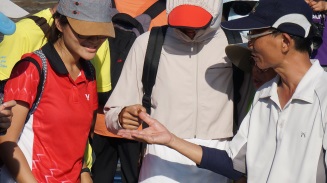 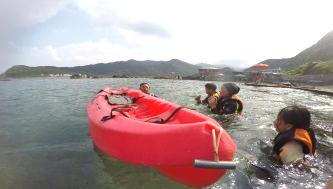 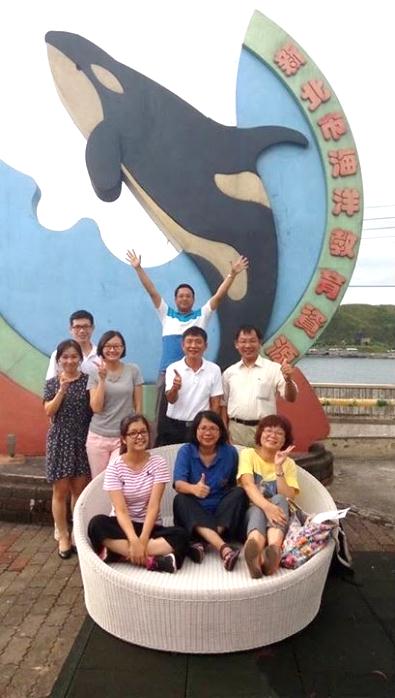 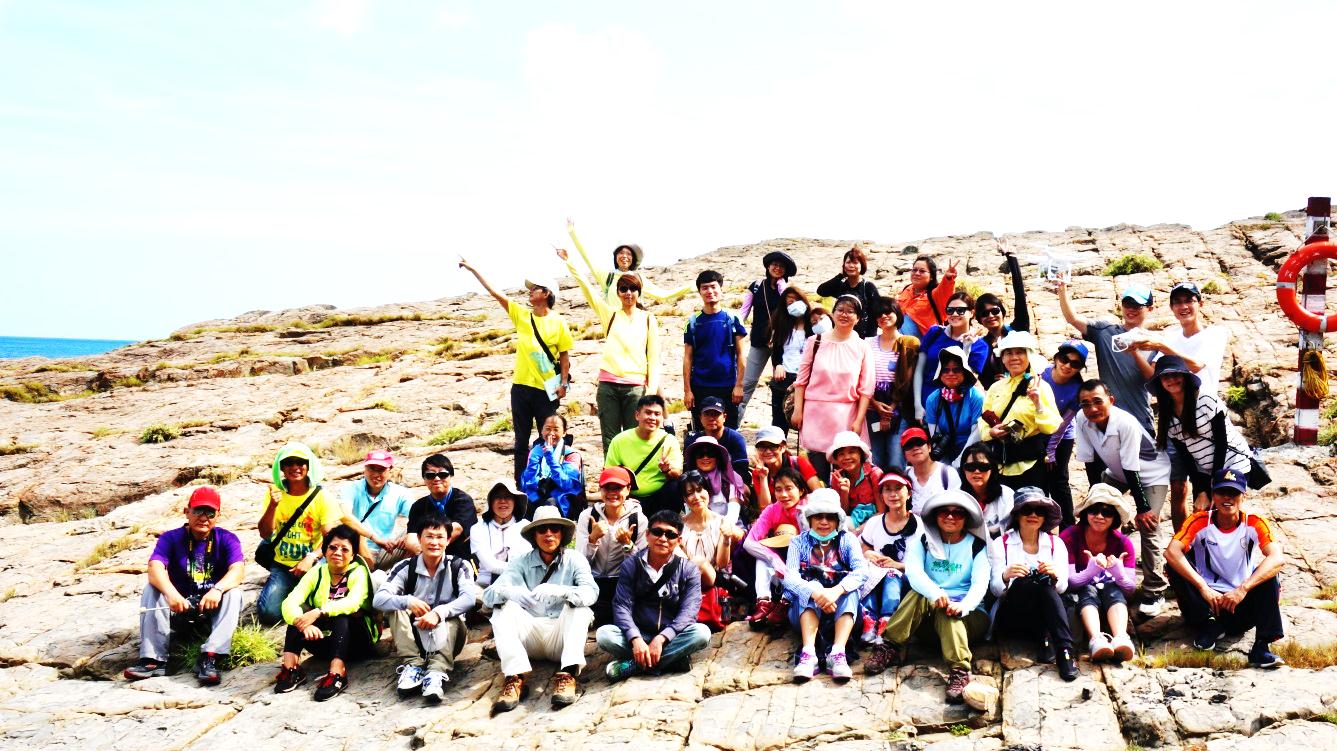 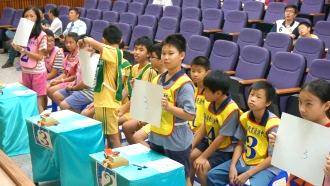 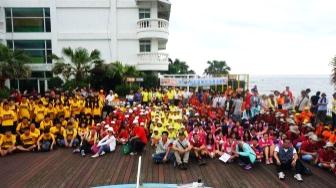 目   次新北市政府106學年度推動海洋教育計畫第一類-維運海洋教育資源中心計畫子計畫1-106-107年度海洋教育推動小組工作會議實施計畫子計畫2-106年度全國海洋教育成果展參展實施計畫子計畫3-106年海洋知識大考驗競賽實施計畫子計畫4-新北市「海洋科普繪本創作」徵選活動實施計畫子計畫5-106年度水域安全體驗及自救課程實施計畫子計畫6-106-107年度藍星學校策略聯盟實施計畫第二類-精緻海洋教育課程與教學計畫子計畫7-	106年度海洋教育在地特色課程研發實施計畫子計畫8-	106年度海洋教育教師增能研習實施計畫子計畫9-	106年度海洋教育方案徵選實施計畫第三類-推動跨縣市海洋教育合作計畫子計畫10	-106學年度「慢魚運動」海洋教育推廣實施計畫子計畫11	-106年度海洋教育教師課程與教學增能工作坊實施計畫新北市政府106學年度推動海洋教育計畫壹、計畫依據一、教育部海洋教育政策白皮書及106-110年海洋教育執行計畫。二、教育部國民及學前教育署補助直轄市與縣（市）政府推動國民中學及國民小學海洋教育作業要點貳、計畫目標配合教育部「106-110年海洋教育執行計畫」，協助規劃、執行與推廣海洋教育。統整海洋教育相關資源，並結合十二年國民基本教育政策，提升親師生海洋素養。健全海洋教育資源中心組織與運作，全盤系統規劃海洋教育推動方案、課程教學發展策略與跨縣市合作有效機制。定期召開新北市海洋教育推動小組與藍星學校會議，規劃、執行與檢討本市海洋教育各項推動政策與業務實施成效。延續105年度推動海洋知能學習，辦理：海洋教育月活動、水域安全體驗與自救課程、海洋知識大考驗競賽、海洋文化探索營，以提升海洋學習熱潮。延續105年度編輯之海洋教育資源手冊與摺頁，充實海洋教育資源網站、研發海洋教育多元教材、增能海洋教育種子教師、發展本市海洋特色課程。叁、辦理單位一、指導單位：教育部二、主辦單位：新北市政府教育局三、承辦單位：新北市貢寮區和美國民小學肆、海洋教育網絡資源組織架構業務職掌與資源運用行政推動組-工程及環境教育科訂定執行本市海洋教育實施計畫。定期召開海洋教育相關會議。爭取及編列經費預算。整合資源與組織團隊、聯繫各局室相關業務。專業支援系統-學者專家擔任海洋教育研習講師。海洋教育專業諮詢。協助海洋教育政策規劃、計畫訂定及執行成效審核。海洋教育資源中心-和美國小規劃與執行海洋教育資源中心維運計畫。經管海洋教育資源網站。推動並分享海洋教育教學與課程發展。辦理海洋教育教案、多媒體等競賽。出版海洋教育宣傳品、出版品、成果專輯。辦理海洋教育體驗活動。海洋教育藍星學校(32所)—擔任海洋教育種子學校。地區海洋教育體驗與諮詢中心。學校本位海洋教育課程、教材發展。鄰近海洋生態環境調查與維護宣導中心。人員組織新北市海洋教育推動小組新北市海洋教育資源中心(和美國小)新北市藍星學校團隊伍、背景分析與歷年成果背景分析    新北市教育局研訂「新北市推動國民中小學海洋教育中程計畫(103-105年度)」，建構新北市海洋教育推廣與深耕藍圖，以期能在親近海洋後，認識海洋，而能關心海洋環境，善用並保育海洋資源。    在學校教育方面，新北市許多中小學具有豐富海洋資源，也發展相關課程、教材、教案，並在教育局的努力推動下，透過校內教學、校際交流、體驗與宣導活動等方式，讓學生與社會民眾，能更親近、認識與喜愛海洋，建立正確海洋意識。    103年度起，擴編藍星學校策略聯盟，加入7所學校，作為海洋教育推動先導學校；104年度新加入的藍星學校透過參與各項競賽與體驗活動有效帶動市區與非臨海學校推動海洋教育風潮；105年度，延續各式活動與課程外，增加海洋文化體驗（文化探索營）與海洋科學學習（海洋創客營），並持續彙編海洋教育資源手冊（Wave東北角）和摺頁（龍洞Fun學趣），提供海洋教育課程與教學之專業教材，供教師教學及學生參閱。並持續更新海洋教育資源網功能與內容，發揮本市海洋教育互動交流重要平台功能。歷年成果(一)102年計畫   1.計畫重點必辦項目召開海洋教育推動小組工作會議，評估本市海洋教育實施成效。彙整本市各項海洋教育教學資源，並編製成書籍、光碟，並公開於本市海洋教育數位平台，供所有教師與學生海洋教育補充教材或學習參考資料，提升海洋教育實施成效。參加102年度全國海洋教育教學研習，吸收其他市市辦理經驗。競爭項目持續辦理學生海洋體驗營，提供中小學學生親海機會及體驗海洋民俗文化，增廣視野並培養知海智能與愛海情懷。辦理海洋知識大考驗競賽，藉由趣味性十足之海洋知識大考驗競賽，將能帶動本市學生探究海洋教育的興趣，提昇教師實施海洋教育的熱情。2.重要推廣活動與成果辦理各項推廣計畫統計表其他(二)103年計畫   1.計畫重點必辦項目召開海洋教育推動小組工作會議，評估本市海洋教育實施成效。彙整本市各項海洋教育教學資源，並編製成書籍、光碟，並公開於本市海洋教育數位平台，供所有教師與學生海洋教育補充教材或學習參考資料，提升海洋教育實施成效。參加105年度全國海洋教育教學研習，吸收其他市市辦理經驗。競爭項目持續辦理海洋水域安全夏令營，提供中小學學生親海機會及體驗海洋民俗文化，增廣視野並培養知海智能與愛海情懷。辦理海洋知識大考驗競賽，藉由趣味性十足之海洋知識大考驗競賽，將能帶動本市學生探究海洋教育的興趣，提昇教師實施海洋教育的熱情。2.重要推廣活動與成果辦理各項推廣計畫統計表其他(三)104年計畫   1.計畫重點必辦項目召開海洋教育推動小組工作會議，評估本市海洋教育實施成效。彙整本市各項海洋教育教學資源，並編製成書籍、光碟，並公開於本市海洋教育數位平台，供所有教師與學生海洋教育補充教材或學習參考資料，提升海洋教育實施成效。辦理全市海洋教育週宣導日活動，提升海洋教育推廣效益。參加105年度全國海洋教育成果展，吸收其他縣市辦理經驗。競爭項目辦理全市學生海洋知識大考驗競賽，提升全市海洋教育知能，提昇海洋教育學習熱潮。因應海洋教育月，辦理全市師生海洋教育漫畫及海報競賽，做為全市海洋教育教學與宣導教材，增進師生瞭解海洋教育興趣。歷年來雖持續辦理海洋體驗探索活動，參與人數仍屬少數，計畫持續辦理暑期海洋水域安全夏令營，啟發更多學生認識海洋的豐富與多元。規劃海洋FUN心玩探索營，讓學生對海洋教育內涵與面向有更深入瞭解與認知，激發學習興趣。2.重要推廣活動與成果辦理各項推廣計畫統計表其他(四)105年計畫   1.計畫重點必辦項目召開海洋教育推動小組工作會議，規劃年度海洋教育執行要項。持續蒐集新北市各校豐富海洋教育資源，編製105年新北市海洋教育資源成果專輯，並公開於本市海洋教育資源網數位平台，方便教師教學使用與大眾參考使用。結合世界海洋日，辦理全市國中小海洋教育月活動，透過各種宣導行動，提升親師生海洋教育知能。參與105年度全國海洋教育成果展，增進與外縣市海洋教育資源中心及相關機構交流互動。競爭項目辦理海洋知識大考驗競賽，以問答比賽方式辦理，以提昇學生學習海洋教育趣辦理全市學生海洋知識大考驗競賽，提升全市海洋教育知能，提昇海洋教育學習熱潮。因應海洋教育月，辦理全市師生海洋教育漫畫及海報競賽，做為全市海洋教育教學與宣導教材，增進師生瞭解海洋教育興趣。持續辦理暑期海洋水域安全夏令營，啟發更多學生認識海洋的豐富與多元。規劃海洋FUN心玩文化探索營，讓學生對海洋教育內涵與面向有更深入瞭解與認知，激發學習興趣。辦理海洋科學創客營，透過動手操作，進行跨領域學習，讓學生建立海洋科學基本認知與正確態度。2.重要推廣活動與成果辦理各項推廣計畫統計表其他陸、106-107年度計畫重點106-107年度海洋教育精進計畫內容擬定發展計畫並建置推動機制：定期召開新北市海洋教育推動小組與藍星學校會議，規劃、執行與檢討本市海洋教育各項推動政策與業務實施成效。發展特色課程並提升師生素養：延續105年度推動與辦理海洋知能學習，辦理：海洋教育月活動、水域安全體驗與自救課程、海洋知識大考驗競賽、海洋文化探索營，以提升海洋學習熱潮。促進資源交流並充實網路平台：延續105年度編輯之手冊與摺頁，建置永續推動海洋教育之媒材。充實海洋教育資源網站、研發海洋教育多元教材、增能海洋教育種子教師、發展本市海洋特色課程。二、106學年度海洋教育資源中心維運計畫重點第一類：維運海洋教育資源中心計畫(必辦項目)子計畫1：106-107年度海洋教育推動小組工作會議實施計畫(1)定期召開海洋教育推動小組與藍星學校會議，以健全海洋教育推動小組之運作機制，檢討與精進海洋教育推動策略。(2)討論並分享推動海洋教育經驗及協助辦理新北市海洋教育推廣業務。子計畫2：106年度全國海洋教育成果參展實施計畫(1)積極籌畫與辦理各項全市海洋教育推動活動，以促進地方海洋教育整體發展，並參與全國海洋教育成果展示交流研習。(2)聆聽專家學者講座與其他縣市優良經驗分享，瞭解未來海洋教育發展趨勢與潮流，做為本市訂定海洋教育相關政策參考。子計畫3：新北市106年海洋知識大考驗競賽實施計畫(1)激勵本市國小學生主動學習全面性、完整性、正確性的海洋教育知識之動機。(2)推廣海洋生態保護觀念，促進多元海洋教育與正確海洋認知。4.子計畫4：新北市「海洋科普繪本創作」徵選活動實施計畫(1)響應2017年世界海洋週主題-「海洋科普教育」，促進海洋教育融入領域教學，提升學生海洋科學知能。(2)藉國立臺灣科學教育館2017舉辦「全國中小學科學展覽會」之海科普教育展示攤位，展出活動參賽作品推廣各校成效。5. 子計畫5：106年度水域安全體驗及自救課程實施計畫(1)推廣海洋稅域安全運動，培養國人正當海洋休閒活動。(2)宣導正確海洋運動技能及水上活動安全觀念。6.子計畫6：106-107年度藍星學校策略聯盟實施計畫(1)整合藍星學校人力資源，發展海洋教育策略，擴大海洋教育事務參與層面。(2)透過策略聯盟進行全面性課程發展，充實海洋教育內涵。第二類：精緻海洋教育課程與教學計畫(必辦項目)子計畫7：106年度海洋教育在地特色課程研發實施計畫(1)本市32所海洋教育藍星學校將針對各校海洋特色，發展戶外教育課程及校本課程，呈現本市海洋、溪流及溼地內容。(2)彙整及發展學校在地特色課程，藉以編纂各校摺頁，介紹海洋文化、生物、地質等，推廣本市藍星學校在地海洋特色。子計畫8：106年度海洋教育教師增能研習實施計畫(1)鼓勵教師發展海洋課程與教學，形塑在地環境教育課程。(2)透過專家指導及第一線教師的課程實作分享，同時進行學校環境資源的盤點，共同討論如何善用社區在地素材，擬定各校環境教育課程的發展方向。子計畫9：106年度海洋教育方案徵選實施計畫(1)增進師生海洋教育知能，啟發海洋環境保護意識，建構海洋教育分享平臺，精進教師環境教學能力。(2)結合社區資源力量，擇選校本課程單一主題進行課程深究。 (三)第三類：推動跨縣市海洋教育合作計畫(選辦項目)子計畫10：106學年度「慢魚運動」海洋教育推廣實施計畫(1)了解台灣近海漁業狀況及捕撈手法，進而關心漁業資源及海洋生態棲地保育。(2)縮短消費者與漁民之間的距離，習得魚的來源故事及漁村文化，用珍惜、欣賞的態度食用海鮮。2.子計畫11：106年度海洋教育教師課程教學增能工作坊實施計畫(1)參考課程綱要海洋教育重大議題，106年度課程主題本市定為「海洋科普-以海洋地質、地形、地景為主」，故規劃系統性的海洋課程探討，聘邀專家學者指導，提升教師海洋教育專業知能。(2)以教師增能工作坊，設計海洋教育議題教學簡報，運用多元教學方法，提升學生海洋教育學習效益。柒、預期效益第一類：維運海洋教育資源中心計畫定期召開海洋教育推動小組與藍星學校會議，檢討精進海洋教育推動策略。積極籌畫與辦理各項全市海洋教育推動活動，參與全國海洋教育成果展示。配合今年度海洋教育週主題海洋科普教育，辦理新北市海洋科普繪本徵選。辦理親師生海洋水域安全運動與自救課程，宣導正確海洋觀念活動。第二類：精緻海洋教育課程與教學計畫針對本市海洋教育資源手冊專書，針對部分藍星學校站點編纂摺頁。	由海洋教育專家教師研議第四屆「海洋知識大考驗」競賽測驗題目。辦理全市海洋教育教師增能研習，深化與推廣海洋教材資源之運用。邀集有志推動海洋教育學校參加「環境教育海洋方案」課程與活動。第三類：推動跨縣市海洋教育合作計畫藉由基隆港或野柳漁港文化，了解漁民捕撈手法及認識魚種，進而關心漁業資源及海洋生態棲地保育。以「海洋科學」為主題，運用基隆海科科學博物館辦理種子教師工作坊。捌、工作項目、期程與進度(含甘特圖)工作項目與期程二、進度(含甘特圖)玖、計畫經費(經費概算表詳如各子計畫附件)拾、本計畫奉教育部國民及學前教育署核准後實施，修正時亦同。子計畫1新北市106-107年度海洋教育推動小組工作會議實施計畫依據教育部國民及學前教育署106學年度補助新北市政府推動海洋教育計畫。目的透過本年度海洋教育推動小組工作會議，規劃執行與檢核新北市海洋推動計畫之辦理績效與成果，並以為制訂次年計畫之參考。透過本年度藍星學校海洋教育推動會議，規劃執行與檢核新北市海洋教育之辦理績效與成果，並為新北市海洋教育推動之種子學校。討論並分享推動海洋教育經驗及協助辦理新北市海洋教育推廣業務。辦理單位主辦單位：新北市政府教育局。承辦單位：新北市貢寮區和美國民小學。參加對象新北市海洋教育推動小組成員、新北市海洋教育資源中心人員、教育局代表，每場次約20人。會議地點：新北市政府教育局第一會議室(暫定)實施方式：定期召開會議報告並檢核海洋教育業務推動成效，辦理時間及內容如下(暫定)。經費來源及概算：總經費計新臺幣3萬2,000元整，由教育部國民及學前教育署106學年度補助新北市政府推動海洋教育計畫相關經費支應，經費概算表如附件。捌、本計畫奉新北市政府教育局核准後實施，修正時亦同。新北市106年度海洋教育推動小組工作會議實施計畫經費概算表子計畫2106年度全國海洋教育成果展參展實施計畫依據 教育部國民及學前教育署106學年度補助新北市政府推動海洋教育計畫。目的參與106年度全國海洋教育成果展，藉由與其他縣市海洋教育工作者觀摩交流，充實本市人才資料庫，提升本市海洋教育政策規劃與實施成效。藉由聆聽專家學者講座與其他縣市優良經驗分享，瞭解未來海洋教育發展趨勢與潮流，做為本市訂定海洋教育相關政策參考。辦理單位主辦單位：新北市政府教育局。承辦單位：新北市貢寮區和美國民小學。參加對象 教育局代表、海洋教育資源中心人員、藍星學校代表，約10位。實施方式至高雄市參加106年度全國海洋教育成果展，展示本市106年海洋教育推動成果。與其他縣市海洋教育承辦人進行交流討論，學習優良經驗，提升專業知能，增進本市海洋教育實施成效。經費概算：總經費計新臺幣9萬1,900元整，由教育部國民及學前教育署106學年度補助新北市政府推動海洋教育計畫相關經費支應，經費概算表如附件。柒、本計畫奉新北市政府教育局核准後實施，修正時亦同。106年度全國海洋教育成果展參展實施計畫經費概算表子計畫3新北市106年海洋知識大考驗競賽實施計畫壹、依據    教育部國民及學前教育署106學年度補助新北市政府推動海洋教育計畫。貳、計畫目標激勵本市國小學生主動學習全面性、完整性、正確性的海洋教育知識之動機。推廣海洋生態保護觀念，促進多元海洋教育與全民正確海洋認知。提昇市民對本市海洋教育宣導之感受，強化本市守護海洋之形象。叁、辦理單位主辦單位：新北市政府教育局承辦單位：新北市貢寮區和美國民小學協辦單位：新北市三峽區龍埔國民小學肆、活動內容    一、活動日期：106年9月28日（星期四）(暫定)    二、活動地點：新北市三峽區龍埔國民小學    三、參加對象：就讀新北市各公私立國民小學之高年級學生。伍、競賽方式競賽隊伍名額：每校限1隊，每隊4人及1名指導老師，參賽學生若於參賽當日因不可抗力之原因致無法參賽，各校可出示證明並指派其他學生替代。另參賽學校之高年級學生總數如未達4人，可以較低年級學生代表參賽。競賽隊伍資格及限制：參賽隊伍以同一就讀學校為限。各競賽單位應依本計畫相關規定，依下列方式參加初賽、複賽及決賽。初賽：以校為單位組隊參賽(各校國小組限1隊)，就參賽隊數抽籤決定賽程，每4或5校為1組，每組獲勝隊伍進入複（決）賽。複賽：參賽隊伍超過16隊時辦理複賽，由優勝隊伍進入決賽。決賽：依總分數決定排名順序。各校須於競賽時間30分鐘前完成報到手續，超過比賽時間尚未完成報到隊伍視為棄權。競賽流程：（視報名隊數調整）陸、報名方式參賽隊伍需於106年9月8日(星期五)前將競賽報名表（附件1）以親送或掛號方式（親送者以收件章、掛號者以郵戳為憑，逾時不受理）寄送至新北市貢寮區和美國小（新北市貢寮區龍洞街1-9號）。或將競賽報名表以傳真方式傳至2490-9017，請於傳真之後電洽2490-9431轉11教導處確認，完成報名手續。柒、競賽內容範圍以海洋教育為範疇，並配合海洋教育相關時事，範圍以下列為原則：     一、新北市海洋教育資訊網         (http://web.sdec.ntpc.edu.tw/me/default.aspx)      二、新北市海洋教育資源網海洋小學堂 (http://oceanedu.ntpc.edu.tw/default.asp)三、國小一至六年級各學習領域「海洋教育」相關教材內容。     四、105-106年海洋教育相關時事。 五、新北市海洋教育資源手冊：「新北市『Wave藍．奇岩．東北角』海洋教育資源手冊」及「『奔fun北海岸』校外教學資源手冊」。捌、競賽規則    依據106年度海洋知識大考驗競賽規則（如附件2）辦理。玖、領隊會議訂於106年9月14日(星期四)於三峽區龍埔國小辦理。請參賽學校派員參加，於報名截止日之後通知參賽學校會議時間。於會議中抽籤決定賽程，如學校代表未到由承辦學校代為抽籤。壹拾、獎勵方式第一名隊伍1名，獲頒禮券10,000元，獎狀1面、獎座1個。第二名隊伍1名，獲頒禮券8,000元，獎狀1面、獎座1個。第三名隊伍1名，獲頒禮券6,000元，獎狀1面、獎座1個。第四名隊伍1名，獲頒禮券4,000元，獎狀1面、獎座1個。第五名隊伍1名(視參賽隊伍數量設立)，獲頒禮券2,000元，獎狀1面、獎座1個。初、複賽淘汰隊伍獲參加獎，每隊可獲頒禮卷500元。壹拾壹、其他注意事項   一、在事先告知之原則下，承辦單位保留更動競賽規則及賽程之權力。   二、為響應環保政策，請攜帶水杯參加競賽活動，另交通費由各校自理。壹拾貳、經費來源及概算：總經費計新臺幣5萬1,100元整，由教育部國民及學前教育署106學年度補助新北市政府推動海洋教育計畫相關經費支應，經費概算表如附件；其餘由新北市政府教育局相關經費項下支應。壹拾叁、本計畫奉新北市政府教育局核准後實施，修正時亦同。新北市106年海洋知識大考驗競賽實施計畫經費概算表【附件1】競賽報名表註：本表請以正楷清楚書寫或以電腦繕打，以利作業。【附件2】新北市106年海洋知識大考驗競賽規則一、參賽隊伍需設計「隊呼」，隊呼內容為介紹隊伍或學校之特色，於主持人介紹學校時呼喊隊呼。二、各階段競賽方式： (一)預賽：採各校自由組隊參加，並由各校舉辦預賽選出各校代表隊伍，或由校方指派1隊代表學校參加初賽。(二)初賽：比賽分組及位置於領隊會議抽籤決定。每回合分數最高者為該小組之優勝隊伍，各小組之優勝隊伍取得參加複賽資格。             (三)複賽：比賽分組及位置於領隊會議抽籤決定賽程，每回合分數最高者為該小組之優勝隊伍，各小組之優勝隊伍進入決賽。(四)決賽：比賽分組及位置於領隊會議抽籤決定，依總分數決定排名順序，如有2隊(含)以上總分數相同，則進行1題「PK」賽，答對者排名較前，完成前四名排名。三、答題規則：(一)比賽前，各隊自行決定隊員答題順序(穿著號碼衣，序號1、2、3、4)，每位隊員皆須依序輪流作答，如有違反規定者經裁判認定扣總分10分。(二)每回合題目數為20題，題型含是非、選擇及簡答題。(三)答題方式1.積分題（是非題、選擇題、簡答題）題目秀在銀幕上，並由主持人簡述之，參賽隊伍可一邊討論一邊以白板筆將答案（正楷且工整）書寫在白板上，每題討論時間為10秒，時間到時，主辦單位播放「請作答」音效，參賽隊伍必須立刻把「白板答案秀出來」，延遲該題不計分。       2.搶答題題目秀在銀幕上，並由主持人簡述之，參賽隊伍可一邊討論一邊以白板筆將答案（正楷且工整）書寫在白板上，聽到「請搶答」音效，立即按鈴搶答，搶答燈亮者擁有回答權，必須立刻把「白板答案秀出來」，此時由主持人判定答案是否正確。倘若參賽隊伍未以白板作答而先按鈴，或按鈴後再以白板作答之隊伍，均喪失本題答題權，則該題機會須讓給其他參賽隊伍進行搶答。3.是非題：若回答是非題答案是錯的，本題不計分，由主持人說出正確答案後，進入下一題。4.選擇題：若回答選擇題答案是錯的，則該題機會須讓給其他參賽隊伍進行下一輪搶答。5.簡答題：若回答簡答題答案是錯的或不清楚、不完整，則該題機會須讓給其他參賽隊伍進行搶答。    (四)題目及答案順序與新北市海洋教育資源中心網站提供之題庫未必完全相同。四、計分方式：(一)每答對一題得10分。(二)搶答題，每答錯一題倒扣5分。(三)競賽現場備有計分板，隊伍可立刻得知分數之情況。五、每一輪比賽時，如參賽隊伍對主持人判定之答案有疑義，由現場評審團（主辦單位聘請之專家學者）說明判定，參賽隊伍需尊重裁判並服從判定。六、現場人員需遵守比賽規則，保持安靜，並不得大聲宣嘩以及在台下以手勢或其他方式告知台上隊伍答案，若有此狀況發生，則取消該隊比賽資格。七、比賽中，除工作人員外，其餘人員若需要為參賽隊伍拍照，不得超越比賽區域，更不得影響比賽秩序。八、凡當場無比賽之參賽隊伍擅自進入比賽場地者，一經發現得取消該隊之資格及在所有比賽所得之分數。九、參賽隊伍如有資格不符者，一經證實，即取消該隊在該項比賽中所得之名次。十、參賽隊伍在競賽期間如有違背運動精神或不正常之行為及不服裁判之情形，經查明屬實者得通知其所屬學校議處之。子計畫4新北市「海洋科普繪本創作」徵選活動實施計畫壹、依據國立臺灣海洋大學臺灣海洋教育中心「2017海洋教育週」活動計畫辦理。貳、目的一、響應2017年世界海洋週主題-「海洋科普教育」，提升海洋科普素養，促進海洋教育融入領域教學，提升學生海洋科學知能。二、藉國立臺灣科學教育館2017舉辦「全國中小學科學展覽會」之海科普教育展示攤位，展出本活動參賽作品推廣各級學校實施成效。叁、辦理單位一、指導單位：新北市政府教育局。二、主辦單位：新北市海洋教育資源中心(新北市貢寮區和美國民小學)。三、承辦單位：新北市中和區自強國民小學。肆、實施方式一、參加對象：本市各公私立國中小皆可參加。二、藍星學校至少提交1件以上作品參賽。三、參賽組別：(以作品繳交當時之身分為準)(一)國小組：就讀國小一至六年級學生。(二)國中組：就讀國中一至三年級學生。四、參賽方式：(一)由學校教師邀集學生組成「海洋科普繪本創作小組」（每創作小組之學生至多4位、指導教師至多2位，可跨年級組成），以「海洋科普」為範疇選定主題進行繪本創作，每一創作小組僅限參賽一件作品。(二)國小組應進一步選定繪本運用之教育階段，例如：運用於國小低年級、中年級或高年級，並據以進行創作；國中組則直接以創作者本身之教育階段為繪本運用對象。(三)參賽之繪本應為教師指導學生完成之創作作品，且經過實際教學應用並進行檢討與修正後的成果。五、作品規格(一)作品類型：題目自訂（範圍以「海洋科普教育」為內涵）。(二)作品樣式1.紙張大小：A4（長297mm，寬210mm）兩頁一組2.作品頁數：約32頁（不含封面、封底、封面內頁、封底內頁、版權頁）。3.文字處理方式：請另行浮貼一張描圖紙並以正楷書寫文字；不得直接描繪/書寫於作品上。4.作品裝訂：將作品依頁數順序排列(請用索引條標示頁數、以長尾夾固定整份作品)再妥善包裝後再行寄送。如因參賽人未做好保護措施，導致作品於寄送過程中毀損，主（承）辦單位不負賠償責任。5.繪畫使用材料不限（水彩、蠟筆、彩色筆、水墨、電腦繪圖…皆可），作品僅限於平面創作，否則不列入評選。六、作品內容(一)需說明作品介紹（設計理念、故事簡介等）及教學應用方法200-500字。(二)參考資料1.「九年一貫課綱－海洋教育分段能力指標對照表－摘錄『海洋科學』、『海洋資源』內容」。2.「十二年國教課綱－海洋教育議題之學習主題與實質內涵－摘錄『海洋科學與技術』、『海洋資源與永續』內容」。3.臺灣海洋教育中心網頁  http://tmec.ntou.edu.tw/bin/home.php 。七、須繳交文件及資料(一)繳交日期及方式：106年9月29日（星期五）前，以掛號方式郵寄至「新北市中和區莒光路200號，新北市中和區自強國小學務處 蔡秉峪主任收」，郵寄信封正面請註明「海洋科普繪本徵選」，以郵戳為憑，逾期恕不受理，親送者亦同。(二)繳交文件：1.報名表（國小組、國中組如附件2 ）2.作品內文(如附件3)。3.著作使用權授權同意書如附件4 4.參賽作品原稿1件。 (三)其他注意事項：1.資料填寫不完整、規格不符規定者，將不予評比。2.作品概不退還，敬請自行備份。伍、評審與獎勵一、初審(一)評審方式：由承辦單位聘請專家學者組成評選委員會進行初審，國中、國小組參加作品各取前三名與佳作五名，並將優秀作品推薦至國立臺灣海洋資源中心參加複選。(二)公佈時間：暫定106年10月下旬，由教育局函文公佈及刊登於新北市海洋教育資源網(http://oceanedu.ntpc.edu.tw)。(三)獎勵方式：1.各名次獎勵方式如下：第一名：國中、國小組各1名，禮券10,000元，獎狀1面。第二名：國中、國小組各1名，禮券8,000元，獎狀1面。第三名：國中、國小組各1名，禮券6,000元，獎狀1面。佳  作：國中、國小組各5名，禮券2,000元，獎狀1面。2.參賽作品均未達標準時，該獎項得予從缺。3.指導教師依相關獎勵規定辦理敘獎事宜。4.承辦本活動之有功人員，依相關獎勵規定辦理敘獎事宜。陸、著作使用權事宜一、參賽作品於送件同時，應由參賽者（及法定代理人）依著作權法規定簽署「著作使用權授權同意書」，得獎作品無償授權主辦單位及承辦單位不限時間、方式、次數及地域利用（包括公開傳輸），其著作人格權並受著作權法保護。二、參賽者須為參賽作品之著作財產權人，參賽作品如有使用他人之著作或違反著作權法令之情事，一切法律責任皆由參賽者自行承擔，與主辦單位及承辦單位無涉。柒、注意事項一、作品須以中文創作，且不接受翻譯作品。得獎作品如發現有抄襲、已公開發表或違反著作權者，除取消參賽資格外，若有獲獎則追回該作品之獎項、獎金；如有致損害於主辦單位或其他任何第三人，參賽者應負一切民刑事責任；因填寫資料錯誤而無法通知相關訊息時，承辦單位不負任何責任。二、作品主題不符、違反善良社會風俗、暴力或網路報名資料填寫不完整、檔案格式不完整，以致無法開啟或使用，將不列入評選，承辦單位不另行通知。三、各項注意事項載明於本計畫中，參賽者於參加本活動之同時，即同意接受本活動注意事項之規範。如有違反本活動注意事項之行為，承辦單位得取消其參賽或得獎資格，並對於任何破壞本活動之行為，承辦單位保留相關權利。四、如有任何因電腦、網路、電話、技術或不可歸責於承辦單位之事由，而使參賽者或得獎者所寄出之資料有遲延、遺失、錯誤、無法辨識或毀損之情況，承辦單位不負任何法律責任，參賽者或得獎者亦不得因此異議。五、主辦單位保留修改、暫停或終止本活動計畫之權利；如有未盡事宜，得修正與補充之。捌、計畫說明會及繪本製作研習(一)時間：106年5月12日(星期五)上午8時50分至12時。(午餐自理)(二)地點：新北市中和區自強國小演藝廳。(三)報名方式：106年5月5日(星期五)前，至本局校務行政系統教師研習系統報名，研習名稱：「海洋科普繪本創作研習」。(四)活動流程：玖、本案聯絡人一、教育局工程及環境教育科 田如君科員，電話：(02)29603456分機2610，電子信箱：AN9056@ntpc.gov.tw。二、新北市中和區自強國小 蔡秉峪主任，電話：(02) 29557936分機820，電子信箱：chia5230@yahoo.com.tw。拾、經費來源及概算：總經費計新臺幣10萬元整，由教育部國民及學前教育署106學年度補助新北市政府推動海洋教育計畫相關經費支應，經費概算表如附件。拾壹、本活動經陳新北市政府核定後公佈實施，修正時亦同。新北市「海洋科普繪本創作」徵選活動實施計畫經費概算表【附件1】九年一貫課綱－海洋教育分段能力指標對照表－摘錄「海洋科學」、「海洋資源」內容十二年國教課綱－海洋教育議題之學習主題與實質內涵－摘錄「海洋科學與技術」、「海洋資源與永續」內容【附件2】報名表（每件作品一份）2017海洋科普繪本創作徵選報名表作品編號（由承辦單位填寫）：              【附件3】作品內文（每件作品一份）2017海洋科普繪本創作徵選作品內容文字作品編號（由承辦單位填寫）：              【附件4】2017海洋科普繪本創作作品著作使用權授權同意書本人（參賽人）及本人法定代理人（以下簡稱甲方），茲同意無償授權教育部及國立臺灣海洋大學（以下簡稱乙方）使用甲方報名參加「2017海洋科普繪本創作」徵選活動之作品：甲方同意並擔保以下條款：1.甲方授權之作品內容皆為自行創作。2.甲方擁有權限簽署並履行本同意書，且已取得簽署本同意書必要之第三者同意與授權。3.甲方作品無償授權乙方於非營利目的下，得典藏、推廣、借閱、公布、發行、重製、複製、公開展示及上網與宣傳之使用。4.授權之作品無侵害任何第三者之著作權、專利權、商標權、商業機密或其他智慧財產權之情形。5.甲方不得運用同一作品參加其他比賽，亦不得運用前已獲獎之作品參加本競賽。6.如違反本同意書各項規定，甲方須自負法律責任，乙方並得要求甲方返還全數得獎獎勵，於本同意書內容範圍內，因可歸責於甲方之事由致乙方受有損害，甲方應負賠償乙方之責。7.甲方得獎作品無償授權乙方不限時間、方式、次數及地域利用（包括公開傳輸），其著作人格權並受著作權法保護。此致教育部國立臺灣海洋大學中華民國　　年　　月　　日子計畫5106年度水域安全體驗及自救課程實施計畫壹、依據    教育部國民及學前教育署106學年度補助新北市政府推動海洋教育計畫。貳、目的    一、持續推廣海洋稅域安全運動，培養國人正當海洋休閒活動。      二、宣導正確海洋運動技能及水上活動安全觀念。    三、提供安全海洋學習環境，鼓勵親近海洋，培養海洋意識與文化。叁、辦理單位    一、主辦單位：新北市政府教育局承辦單位：新北市貢寮區和美國民小學肆、辦理內容    一、辦理對象：新北市3-12年級學生(及家長、教師)。    二、辦理時間：106年6月-9月。    三、辦理地點：龍洞灣海洋公園、新北市海洋教育資源中心、鼻頭地質公園。    四、報名方式及參加人數 ：(一)名額300名，共10梯次，每梯次30名。(二)報名學校擇定日期後，填妥報名表(附件2)、保險名冊(附件3)，傳真本校報名，傳真電話：2490-9017，並請電話聯絡確認日期，電話：2490-9512。伍、課程內容    聘請交通部觀光局專業教練尹德成、尹相文、簡志明及李秀娟等，在觀光局設立之海洋公園內，教導學員學習各種水上安全、水上救生、水中自救等常識並學習正確獨木舟、浮潛觀念與技能，以建立正確之水域安全概念，提升學員從事水上活動之安全性。每次3小時，課程內容如下：陸、安全措施一、海洋公園內水域皆依規定配置標準人數之救生員及相關救生器材。二、現場由本校護理師提供緊急醫療支援。柒、注意事項一、部份疾病不適宜參加，如耳疾、鼻部病症、心臟病、氣喘、結核病、癲癇患者、糖尿病、腎臟病、高、低血壓等，若有其他相關疾病或需特別注意之處，請事先告知，以維護訓練之安全。二、參加學生請備妥泳裝(不須泳帽)、健保卡與換洗衣物。捌、經費來源及概算：總經費計新臺幣15萬5,000元整，由教育部國民及學前教育署106學年度補助新北市政府推動海洋教育計畫相關經費支應，經費概算表如附件。玖、預期效益一、宣導正確水上救生與水域安全觀念，提升國人從事水域運動安全性。二、訓練正確浮潛運動技能，建立學童水域運動主動安全觀念與海洋休閒活動安全防患未然之重要性。三、藉由從事水域體驗活動領略之樂趣與感動，產生親海、愛海、護海的海洋觀。拾、本計畫奉新北市政府教育局核准後實施，修正時亦同。106年度水域安全體驗及自救課程實施計畫經費概算表子計畫6106-107年度藍星學校策略聯盟實施計畫壹、依據    教育部國民及學前教育署106學年度補助新北市政府推動海洋教育計畫。貳、目的整合藍星學校人力資源，發展海洋教育策略，擴大海洋教育事務參與層面。透過策略聯盟進行全面性課程發展，充實海洋教育內涵。建置海洋教育種子學校，組織海洋教育工作團隊。叁、辦理單位一、主辦單位：新北市政府教育局二、承辦單位：新北市貢寮區和美國民小學肆、成員學校(依所在地區分類)一、濱海國小：瑞平國小、米倉國小、竹圍國小、天生國小、中泰國小、屯山國小、老梅國小、乾華國小、石門國小、中角國小、大鵬國小、野柳國小、瑞濱國小、和美國小、鼻頭國小、澳底國小、貢寮國小、福隆國小、福連國小。二、濱海國高中：金山高中、萬里國中、石門國中、貢寮國中、豐珠國中小、欽賢國中。三、都市學校：安和國小、正義國小、樹林國小、南勢國小、新店高中。四、山林學校：建安國小、烏來國中小。伍、組織及任務分工：陸、106年預定工作內容柒、經費來源及概算：總經費計新臺幣2萬元整，由教育部國民及學前教育署106學年度補助新北市政府推動海洋教育計畫相關經費支應，經費概算表如附件。捌、本計畫奉新北市政府教育局核定後實施，修正時亦同。106-107年度藍星學校策略聯盟實施計畫經費概算表子計畫7106年度海洋教育在地特色課程研發實施計畫壹、依據    教育部國民及學前教育署106學年度補助新北市政府推動海洋教育計畫。貳、目的    一、為推廣「新北Fun心玩˙海洋教學體驗地圖」，本市32所海洋教育藍星學校將針對各校海洋特色，發展戶外教育課程及校本課程，呈現本市海洋、溪流及溼地內容。二、各校可參考「新北市『Wave藍．奇岩．東北角』海洋教育資源手冊」及「『奔fun北海岸』校外教學資源手冊」兩本專書，彙整及發展學校在地特色課程，藉以編纂各校摺頁，介紹海洋文化、植物、生物、地質、地形等，推廣本市藍星學校在地海洋特色。三、本特色課程成果將上傳至本市海洋教育資源中心網站，供作本市各區或外縣市師生規劃海洋教育校外教學之資源參考。叁、辦理單位一、主辦單位：新北市政府教育局。二、承辦單位：本市海洋教育藍星學校計32所(瑞平國小、米倉國小、竹圍國小、天生國小、中泰國小、屯山國小、老梅國小、乾華國小、石門國小、中角國小、大鵬國小、野柳國小、萬里國中、瑞濱國小、和美國小、鼻頭國小、澳底國小、貢寮國小、福隆國小、福連國小、金山高中、石門國中、豐珠國中小、貢寮國中、欽賢國中、建安國小、烏來國中小、安和國小、正義國小、樹林國小、南勢國小、新店高中)。肆、實施步驟一、草擬階段：    (一)106年由本市海洋教育資源中心和美國小提供特色課程教案及摺頁格式。    (二)請各校依據格式將資料上傳至和美國小雲端硬碟彙整。二、編輯階段： (一)召開專家審查會議進行文稿審核及校對。 (二)請藍星學校依據審核意見修改教案內容。 (三)完成藍星學校在地海洋特色課程及摺頁研發。三、推廣階段： (一)成果上傳至本市海洋教育資源中心網站，供作本市各區或外縣市師生規劃海洋教育校外教學之資源參考。 (二)辦理海洋教育研習或會議，推廣海洋教育課程融入教學上使用。伍、研發工作分配及期程 一、工作分配二、工作期程      ※備註：日期依實際編輯進度作調整。陸、經費來源及概算：總經費計新臺幣44萬2,000元整，由教育部國民及學前教育署106學年度補助新北市政府推動海洋教育計畫相關經費支應，經費概算表如附件；其餘經費由新北市政府教育局相關經費項下支應。柒、本計畫奉新北市政府教育局核准後實施，修正時亦同。106年度海洋教育在地特色課程研發實施計畫經費概算表子計畫8106年度海洋教育教師增能研習實施計畫壹、依據    教育部國民及學前教育署106學年度補助新北市政府推動海洋教育計畫。貳、目的鼓勵教師發展海洋課程與教學，形塑在地環境教育課程。透過專家指導及第一線教師的課程實作分享，協助教師建立正確的環境教育槪念，同時進行學校環境資源的盤點，並共同討論如何善用社區在地素材，擬定各校環境教育課程的發展方向。借鏡標竿城市，擴展「國際化」的環境教育視野；善用當地資源，形塑「在地化」的環境教育行動。叁、辦理單位    一、主辦單位：新北市政府教育局二、承辦單位：新北市貢寮區和美國民小學肆、辦理內容    一、辦理對象：對海洋教育有興趣之校長、行政人員及教師。    二、辦理時間：106年3月-5月。    三、辦理地點：東北角沿岸、北海岸沿岸、龜山島。    四、報名方式：即日起請自行至永續環境教育中心網站報名，額滿為止。                  (http://w3.sdec.ntpc.edu.tw/files/87-1000-167.php)伍、課程內容陸、其他說明一、請參與人員自備茶水、自行安排交通，為減少資源消耗以實踐健康、低碳生活，請自備環保餐具、資料袋，多共乘或搭乘大眾交通工具。二、當日如遇颱風等特殊因素，依照市府停課規定該梯次活動取消，延期辦理。行程配合天候及突發狀況，承辦單位有權視情況調整之。三、請珍惜研習機會與資源，報名參加者請準時出席，以免影響他人權益，如因個人因素不能參加，請務必事先聯絡主辦單位，由後補學員遞補。柒、經費來源：由新北市政府教育局相關經費項下支應。捌、本計畫經新北市政府教育局核准後實施，修正時亦同。子計畫9106年度海洋教育方案徵選實施計畫壹、依據    教育部國民及學前教育署106學年度補助新北市政府推動海洋教育計畫。貳、目的    一、增進師生海洋教育知能，啟發海洋環境保護意識。    二、促進師生環境行動知能，落實海洋環境保育行動。    三、建構海洋教育分享平臺，精進教師環境教學能力。    四、結合學校社區民眾力量，發展海洋教育特色課程。叁、辦理單位 一、主辦單位：新北市政府教育局    二、承辦單位：新北市貢寮區和美國小肆、計畫實施    一、計畫說明：除方案課程實踐列入必選外，其餘請各校依實際需求，自行擇定項目提出申請。(一)補助項目：方案課程實踐(必選)：針對環境教育校本課程、學校、社區環境、遊學地點做資源調查與課程發展。課程部分可以單元式、主題式…具系統性之教案(至少六節課)呈現。為減少使用紙張並利於傳播流通，請儘量以電子媒體呈現。學生遊學體驗：請學校事先勘查遊學地點，考慮環境承載量，避免因遊學人數過多造成生態環境破壞。遊學活動辦理之前，學校請針對遊學主題，辦理相關行前教育。遊學辦理後應收集學生學習成果與心得報告。遊學地點儘量以學校附近為原則，並符合校本課程之內容。為求節能減碳，利用徒步、自行車或大眾運輸工具之計畫，本局將優先補助。活動內容、遊學日期、時數、參與對象、預計參與人數須明列，初審時遊學日期及講師可暫定。生態社團組訓：生態社團之招收對象包含學生、家長及社區人士，目的在招收生態志工，教學環境保護知識，維護學校及社區生態環境、復育原生物種，並進行解說導覽工作。培訓課程內容、上課日期、時數、參與對象、預計參與人數須明列，初審時上課日期及講師可暫定。棲地營造及物種復育：針對原生物種復育所需的雇工點料、購買資材與取得種源等相關費用。種源之取得請儘量向相關機關學校索取北部地區之原生物種，避免購置不明來源之種源，以免造成原生物種基因汙染。種源之取得如需野採時，請儘量以種子、孢子、扦插、高壓法、小苗來取種，避免拔取成株，以免破壞生態。復育保育類原生物種時，請依「保育類或具危險性野生動物飼養繁殖管理辦法」向本市農業局提出申請，待核准後始得進行復育計畫。環教推廣活動：針對各種環境教育相關節日如世界溼地日(2/2)、世界森林日(3/21)、世界水日(3/22)、地球日(4/22)、國際生物多樣性日(5/22)、世界環境日(6/5)、世界海洋日(6/8)、世界清潔日(9月第三個周末)、國際減災日(10/13)、世界糧食日(10/16)…等辦理全校性推廣活動。針對學校或社區生態環境、校本課程辦理全校性推廣活動。參與對象包含家長、社區民眾、本市市民之活動，本局將優先補助。教師社群（含增能研習及專家指導）：藉由教師專業社群研討與分享論環境教育相關課程與教學知能。課程內容、上課日期、研習時數、參與對象、預計參與人數須明列，初審時上課日期及講師可暫定。研習對象開放生態志工、社區人士、他校老師參加者，本局將優先補助。環境保育行動：針對學校、社區或面臨重大環境問題之生態環境，進行清除入侵外來種、維護棲地、服務學習…等環境保育行動。本局將優先補助開放家長、社區民眾共同參與之方案。二、繕寫計畫前，請參考環教中心網站歷年環境教育方案申請計畫與資源成果，網址http://w3.sdec.ntpc.edu.tw/files/11-1000-286.php。三、申請方案學校請填寫附件1-5。伍、審件方式一、初審：請於106年6月5日（星期一）前寄將申請計畫電子檔(含計畫及所有附件之word檔，及簽名核章後之附件3、附件4等pdf檔，收件日期以郵戳為憑)依類別上傳至永續環境教育中心106方案上傳區，逾期或使用105年(含以前)之舊計畫格式不予受理。二、複評：於106年6月25日前E-mail回覆各校初審意見，請各校修正計畫後於106年7月4日~7月7日準備5分鐘簡報進行複評(複評地點另文通知)。陸、計畫徵選審查指標陸、注意事項一、獲得補助學校請於107年06月15日（星期五）前將成果報告電子檔(格式如附件5)及相關計畫產出連同收支結算表1份寄新北市政府教育局永續環境教育科黃逸姍輔導員收。二、填寫增能研習之成果報告時，請檢附活動相片及研習回饋統計表。柒、經費來源：由新北市政府教育局相關經費項下支應。捌、本計畫經新北市政府教育局核准後實施，修正時亦同。【附件1】新北市○○中小學106學年度海洋教育方案實施計畫【附件2】學校海洋環境背景分析【附件3】新北市106學年度海洋教育方案智慧財產權切結書暨授權書【附件4-1】新北市OO中小學106年度海洋教育方案(8-12月)經費概算表【附件4-2】新北市OO中小學107年度海洋教育方案(1-6月)經費概算表【附件5】新北市OO中小學107年度海洋教育方案－《各校方案名稱》成果報告書壹、教學研究貳、教學活動設計叁、教學成果展示（請至少附4張照片及說明）子計畫10106學年度「慢魚運動」海洋教育推廣實施計畫壹、依據    教育部國民及學前教育署106學年度補助新北市政府推動海洋教育計畫。貳、目的一、了解台灣近海漁業狀況及捕撈手法，進而關心漁業資源及海洋生態棲地保育。二、縮短消費者與漁民之間的距離，習得魚的來源故事及漁村文化，用珍惜、欣賞的態度食用海鮮。三、推廣「慢魚運動」珍惜漁業資源，維護海洋生態永續不息。叁、辦理單位一、主辦單位：新北市政府教育局。二、承辦單位：新北市萬里區野柳國小。三、協辦單位：基隆市政府教育局、基隆市海洋教育輔導團、國立臺灣海洋大學。肆、實施期程一、啟蒙階段：(106學年度-108學年度)    (一)辦理「慢魚運動」議題之教師增能課程研習。    (二)實際走訪魚市場運作習得魚種來源，接觸漁民了解漁村文化及捕魚技法。二、發展階段：(108學年度-109學年度) (一)辦理「慢魚運動」課程研發工作坊。 (二)結合其他縣市相關機構資源，帶領師生體驗或了解海洋棲地保育活動。三、推廣階段：(109學年度-110學年度) (一)編纂「慢魚運動」相關宣導摺頁，藉由海洋教育研習或會議，推廣全國海洋教育課程融入教學上使用。 (二)辦理「慢魚運動」成果發表會，結合相關局處資源，以多元管道推廣至全國。伍、辦理內容    一、活動名稱：「慢魚運動」教師增能研習。    二、活動對象：新北市及基隆市對海洋教育有興趣之教師，約80名。    三、辦理時間：106年7月6日、7日(星期四、五)(暫定)。  四、報名方式：至新北市永續環境教育中心網站報名，額滿為止。陸、課程內容柒、經費來源：總經費計新臺幣6萬9,000元整，由教育部國民及學前教育署106學年度補助新北市政府推動海洋教育計畫相關經費支應，經費概算表如附件。捌、本計畫經新北市政府教育局核准後實施，修正時亦同106學年度「慢魚運動」海洋教育推廣實施計畫經費概算表子計畫11新北市106年度海洋教育教師課程與教學增能工作坊實施計畫壹、依據    教育部國民及學前教育署106學年度補助新北市政府推動海洋教育計畫。貳、目的一、參考課程綱要海洋教育重大議題，105年度課程主題定為「海洋休閒」，106年度課程主題本市定為「海洋科普-以海洋地質、地形、地景為主」，故規劃系統性的海洋課程探討，聘邀專家學者指導，提升教師海洋教育專業知能。二、參考「新北市『Wave藍．奇岩．東北角』海洋教育資源手冊」及「『奔fun北海岸』校外教學資源手冊」，規劃實地體驗學習，透過多樣性的海洋環境探究，激盪教師教學對話，建置教師海洋教育教學素材。三、以教師增能工作坊，設計海洋教育議題教學簡報，運用多元教學方法，提升學生海洋教育學習效益。叁、實施期程一、啟蒙階段：(105學年度-108學年度)參考課程綱要海洋教育重大議題，針對每個議題進行課程研發工作坊、增能研習、踏查或研究，進而編擬課程融入教學，階段主題如下：    (一)105學年度：海洋休閒。(二)106學年度：海洋科普-以海洋地質、地形、地景為主。(三)107學年度：海洋科普-以海洋生物為主。(四)108學年度：海洋社會及文化。(四)109學年度：海洋資源與永續。二、發展階段：(109學年度-110學年度) (一)將每個主題產出之課程，分享於網路平臺，進行經驗分享與交流。(二)邀請教師共同學習，針對主題課程進行共備及教學示範觀摩，滾動修正課程內容。三、推廣階段：(110學年度-111學年度) (一)將修正後之主題課程推廣至全國各縣市，邀請各縣市有興趣之教師，將本市課程修改為縣市海洋在地特色課程，讓教材得以更多元及在地化。 (二)建立全國海洋教學教材分享平臺，教師隨手可得教學資源，讓海洋教育適性融入各領域教材中，進而提升全國師生海洋素養及知能。肆、106年辦理時間106年9月8日(星期五)、9月22日(星期五)、10月13日(星期五)、10月27日(星期五)，共四天課程，時間得依實際需要進行調整。伍、辦理單位一、主辦單位：新北市政府教育局二、承辦單位：新北市萬里區野柳國民小學三、協辦單位：新北市貢寮區和美國民小學。四、課程設計諮詢委員：新北市海洋教育推動小組委員。陸、參加對象    新北市海洋教育候選種子教師約30人。柒、課程內容(時程得依實際需要進行調整)捌、報名及聯絡資訊  一、報名時間為8月7日(星期一)上午8時起至8月18日(星期五)下午5時止，逕至「新北市校務行政系統-教師進修研習」完成報名，依報名順序錄取30人。二、參與者本局同意核予公假登記(課務排代)，並依實核予研習時數。  三、研習聯絡人：野柳國小戴明禮主任，電話：(02)2492-2512分機15；教育局承辦人田如君科員，電話：(02)2960-3456分機2610。玖、成果展現  一、每位種子教師發展各類海洋教育議題之教材包及教學簡報，共計30份。三、將教學簡報上傳至本市海洋教育資源網，提供各縣市教師海洋教育融入課程之媒材及方法，將海洋議題及課程知能帶入學習領域中。拾、預期效益  一、成立海洋教育教學輔導團隊，培育專業師資、提供資源並協助課程設計與教學實施，配合年度計畫推動海洋教育融入課程教學。  二、提升教師海洋教育知能，精進教師教學能力，建構在地化的海洋教育課程。壹拾壹、經費來源：總經費計新臺幣7萬4,000元整，由教育部國民及學前教育署106學年度補助新北市政府推動海洋教育計畫相關經費支應，經費概算表如附件。壹拾貳、本計畫經新北市政府教育局核准後實施，修正時亦同。新北市106年度海洋教育教師課程與教學增能工作坊實施計畫經費概算表職稱姓名現職業務職掌召集人劉美蘭工程及環境教育科科長1.召集籌組海洋教育推動小組。2.督導及執行本計畫。3.綜理本計畫相關業務，各項子計畫審查與經費核撥、進度與績效管控。諮詢顧問許民陽臺北市立大學教授1.提供本市海洋教育專業諮詢與服務。2.輔導本推動小組各項工作。諮詢顧問吳靖國國立臺灣海洋大學教授1.提供本市海洋教育專業諮詢與服務。2.輔導本推動小組各項工作。主任委員姚素蓮聘任督學1.協助綜理規劃並推展本計畫。2.協助海洋教育執行、研究與檢討工作。執行秘書許恒禎和美國小校長1.負責海洋教育資源中心運作。2.執行海洋教育推展、研究與檢討工作。委員李玲惠新店高中校長協助海洋教育之執行、研究與檢討工作。委員許文勇新興國小校長協助海洋教育之執行、研究與檢討工作。委員李文旗烏來國中小校長協助海洋教育之執行、研究與檢討工作。委員張錦霞野柳國小校長規劃海洋教育之執行及推廣作業。委員張正杰國立臺灣海洋大學師資培育中心教授1.協助海洋教育師資培訓。2.海洋教育課程研發指導。委員陳麗淑國立海洋科技博物館展示教育組組主任 1.協助海洋教育師資培訓。2.海洋教育課程研發指導。委員葉佳承國立海洋科技博物館研究員1.協助海洋教育師資培訓。2.海洋教育課程研發指導。委員楊仁理安和國小教師自然領域輔導團團員協助海洋教育之執行、研究與檢討工作。委員吳海獅退休教師自然領域輔導團研究員協助海洋教育之執行、研究與檢討工作。委員白佩宜新店高中主任協助海洋教育之執行、研究與檢討工作。委員李國祥三光國小教師協助海洋教育之執行、研究與檢討工作。委員李弘善橫山國小教師協助海洋教育之執行、研究與檢討工作。姓名職稱連絡電話許恒禎校長綜理海洋教育資源中心業務劉雅鈞教導主任綜理海洋教育資源中心業務方怡之總務主任協辦海洋教育資源中心業務張偉閔輔導主任協辦海洋教育資源中心業務趙坤偉訓育組長執行海洋教育資源中心業務徐珮芩教學組長執行海洋教育資源中心業務王政堂支援教師執行海洋教育資源中心業務簡寶淑幹事執行海洋教育資源中心業務黃鈺喬科任教師執行海洋教育資源中心業務馮勝順科任教師執行海洋教育資源中心業務濱海學校(一)國小：瑞平國小、米倉國小、竹圍國小、天生國小、中泰國小、屯山國小、老梅國小、乾華國小、石門國小、中角國小、大鵬國小、野柳國小、瑞濱國小、和美國小、鼻頭國小、澳底國小、貢寮國小、福隆國小、福連國小。(二)國中：萬里國中、石門國中、貢寮國中、欽賢國中、豐珠國中小。(三)高中：金山高中都市學校安和國小、正義國小、樹林國小、南勢國小、新店高中。山林學校建安國小、烏來國中小。任務分工任務分工編號項目數量參加人數參加對象辦理學校備註01海洋教育推動小組工作會議1場次24人本市海洋教育推動小組和美國小02學生海洋體驗探索夏令營10梯次690人新北市國中小學生和美國小03海洋知識大考驗競賽1場次114人新北市國中小學生和美國小小計小計小計828人編號項目內容辦理學校01海洋教育中心資源專輯與摺頁印刷1.藍星學校海洋教育多媒體彙編。2.新北市海洋教育摺頁。和美國小02海洋教育中心教學光碟印製1.教案甄選優良作品。和美國小編號項目數量參加人數參加對象辦理學校備註01海洋教育推動小組工作會議2場次24人本市海洋教育推動小組和美國小02海洋水域安全夏令營10梯次300人新北市國中小學生和美國小03海洋知識大考驗競賽1場次200人新北市國中小學生和美國小小計小計小計524人編號項目內容辦理學校01海洋教育中心資源專輯與摺頁印刷與教學光碟1.海洋教育參考教材2本(含DVD2片)。和美國小編號項目數量參加人數參加對象辦理學校1海洋教育推動小組工作會議2場次24人海洋教育推動小組和美國小2海洋水域安全夏令營12梯次360人本市學生和美國小3海洋知識大考驗競賽1場次200人本市學生和美國小4師生海洋教育漫畫及海報競賽1場次166人本市學生正義國小5海洋FUN心玩探索營4梯次160人本市學生石門、野柳、福隆、瑞濱國小6海洋教育週宣導活動本市學生全市國中小小計910人編號項目內容辦理學校01海洋教育中心資源專輯與摺頁印刷與教學光碟1.海洋教育摺頁(含DVD)。和美國小編號項目數量參加人數參加對象辦理學校1海洋教育推動小組工作會議2場次20人海洋教育推動小組和美國小2海洋水域安全夏令營12梯次360人本市學生和美國小3海洋知識大考驗競賽1場次230人本市學生和美國小4師生海洋教育漫畫及海報競賽1場次300人本市學生和美國小自強國小5海洋FUN心玩探索營4梯次160人本市學生石門、野柳、福隆、瑞濱國小6海洋教育週宣導活動-海洋詩徵選本市學生全市國中小7海洋科學創客營4梯次120人本市學生和美國小、海科館小計1190人編號項目內容辦理學校01海洋教育中心資源專輯與摺頁印刷與教學光碟海洋教育資源手冊。海洋摺頁-龍洞Fun學趣摺頁。和美國小項目項目項目執行期程執行單位內容概述序號序號名稱執行期程執行單位內容概述第一類1海洋教育推動小組工作會議1-12月綜合規劃組召開海洋教育推動小組會議。第一類2全國海洋教育成果參展10月綜合規劃組綜合規劃組彙整各組成果，並由各組派代表學校出席與會。第一類3海洋知識大考驗競賽9月綜合規劃組由海洋教育專家教師研議第四屆「海洋知識大考驗」競賽之題目，落實海洋科普知能推廣與課程研發。第一類4海洋科普繪本徵選4-10月綜合規劃組配合2017年海洋教育週主題「海洋科普教育」，辦理本市海洋科普繪本徵選，融入海洋知能於生活。第一類5水域安全體驗及自救課程6-9月活動推廣組辦理海洋科普及海洋教育場館利用教育教師增能研習第一類6藍星學校策略聯盟實施計畫1-12月綜合規劃組召開藍星會議。第二類7海洋教育在地特色課程研發實施計畫4-10月教學研究組針對「奔Fun北海岸」及「Wave藍.奇岩.東北角」專書，邀集藍星學校針對部分站點編纂補充教學摺頁。第二類8教師增能研習3-10月教學研究組辦理海洋教育場館資源與課程深化之海洋教育教師增能研習第二類9海洋方案甄選106年1月-107年7月教學研究組邀集藍星學校或其他學校參與，擇選校本課程之某一主題進行課程深究，協助推廣本市海洋教育。第三類10「慢魚運動」海洋教育推廣實施計畫7-9月教學研究組了解台灣近海漁業狀況及捕撈手法，進而關心漁業資源及海洋生態棲地保育。第三類11海洋教育種子教師工作坊7-12月教學研究組以「海洋科普」為主題，結合國立海洋科技博物館場館資源，進行增能課程及教學簡報產出。序號工作項目及月份1月2月3月4月5月6月7月8月9月10月11月12月1海洋教育推動小組工作會議2全國海洋教育成果參展3海洋知識大考驗競賽4海洋教育月/週-海洋科普繪本徵選5水域安全體驗及自救課程6藍星學校策略聯盟實施計畫7海洋教育在地特色課程研發實施計畫8海洋教育教師增能研習9海洋教育方案甄選10「慢魚運動」海洋教育推廣實施計畫11海洋教育種子教師工作坊第一類(上限45萬)第一類(上限45萬)第一類(上限45萬)第一類(上限45萬)編號計畫名稱經費備註子計畫1106-107年海洋教育推動小組工作會議實施計畫32,000子計畫2106年度全國海洋教育成果展參展實施計畫91,900子計畫3106年海洋知識大考驗競賽實施計畫51,100其餘市款支應子計畫4新北市「海洋科普繪本創作」徵選活動實施計畫100,000子計畫5106年度水域安全體驗及自救課程實施計畫155,000子計畫6106-107年度藍星學校策略聯盟實施計畫20,000合計合計450,000第二類(上限45萬)第二類(上限45萬)第二類(上限45萬)第二類(上限45萬)編號計畫名稱經費備註子計畫7106年度海洋教育在地特色課程研發實施計畫442,000其餘市款支應子計畫8106年度海洋教育教師增能研習實施計畫-市款支應子計畫9106年度海洋教育方案徵選實施計畫-市款支應合計合計442,000第三類(上限22.5萬)第三類(上限22.5萬)第三類(上限22.5萬)第三類(上限22.5萬)編號計畫名稱經費備註子計畫10106學年度「慢魚運動」海洋教育推廣實施計畫69,000子計畫11106年度海洋教育教師課程與教學增能工作坊實施計畫74,000合計合計143,000日期議題主持人106年7月海洋教育推動小組期中工作會議檢核本年度海洋教育執行情況，提供後續執行建議。蔣偉民副局長106年12月海洋教育推動小組期末工作會議1.檢核年度海洋教育執行成效。2.訂定次年海洋教育工作計畫。3.審核次年海洋教育資源中心計畫。蔣偉民副局長107年6月海洋教育推動小組期中工作會議檢核本年度海洋教育執行情況，提供後續執行建議。蔣偉民副局長編號項目名稱單位單價數量合計(元)備註1出席費次2,0001632,000專家學者委員出席總計總計總計總計總計32,000新臺幣3萬2,000元整編號項目名稱單位單價數量合計(元)備註1印刷費式20,000120,000成果展海報、資料印刷2場地布置費式20,000120,000參展用品製作及攤位展示3交通費輛15,000230,000新北市至高雄遊覽車4住宿費人1,6001016,000依據「國內出差旅費報支要點」規定，薦任級以下人員住宿費每日上限為1,600元。5誤餐費人80201,600前一天場佈午餐及晚餐5雜支式4,30014,300不逾上述金額之5%合計合計合計合計合計91,900新臺幣9萬1,900元整時  間內容08:20-08:40報到08:40-08:50賽程說明及示範08:50-09:00開幕式(長官致詞)09:00-12:30 初賽12:30-13:30午餐13:30-14:30複賽14:30-15:00決賽15:00-15:30成績統計、公布及頒獎15:30~賦歸編號項目名稱單位單價數量合計(元)備註1印刷費式10,000110,000競賽資料印刷2場地佈置費式20,000120,000競賽場地佈置3材料費式20,000120,000競賽用品及相關材料4雜支式1,10011,100不逾上述金額之5%合計合計合計合計合計51,100新台幣5萬1,100元整新北市106年海洋知識大考驗競賽報名表新北市106年海洋知識大考驗競賽報名表新北市106年海洋知識大考驗競賽報名表新北市106年海洋知識大考驗競賽報名表新北市106年海洋知識大考驗競賽報名表新北市106年海洋知識大考驗競賽報名表新北市106年海洋知識大考驗競賽報名表新北市106年海洋知識大考驗競賽報名表新北市106年海洋知識大考驗競賽報名表新北市106年海洋知識大考驗競賽報名表參賽校名校名： 地址：校名： 地址：校名： 地址：校名： 地址：校名： 地址：校名： 地址：校名： 地址：校名： 地址：校名： 地址：指導老師姓名連絡電話連絡電話指導老師姓名行動電話行動電話指導老師姓名電子信箱電子信箱參賽學生資料姓名參賽學生資料年級班級參賽同意事項1.參賽隊伍無條件同意承辦單位將參賽資料（如：參賽隊伍、參賽者姓名、活動花絮等）公佈於海洋教育中心網站及其他公開管道。2.本比賽辦法如有未盡事宜，承辦單位保留增修之權力。3.若承辦單位、執行單位發現參賽者未依競賽規則或以非法行為參加競賽，將有權取消參賽者競賽資格。1.參賽隊伍無條件同意承辦單位將參賽資料（如：參賽隊伍、參賽者姓名、活動花絮等）公佈於海洋教育中心網站及其他公開管道。2.本比賽辦法如有未盡事宜，承辦單位保留增修之權力。3.若承辦單位、執行單位發現參賽者未依競賽規則或以非法行為參加競賽，將有權取消參賽者競賽資格。1.參賽隊伍無條件同意承辦單位將參賽資料（如：參賽隊伍、參賽者姓名、活動花絮等）公佈於海洋教育中心網站及其他公開管道。2.本比賽辦法如有未盡事宜，承辦單位保留增修之權力。3.若承辦單位、執行單位發現參賽者未依競賽規則或以非法行為參加競賽，將有權取消參賽者競賽資格。1.參賽隊伍無條件同意承辦單位將參賽資料（如：參賽隊伍、參賽者姓名、活動花絮等）公佈於海洋教育中心網站及其他公開管道。2.本比賽辦法如有未盡事宜，承辦單位保留增修之權力。3.若承辦單位、執行單位發現參賽者未依競賽規則或以非法行為參加競賽，將有權取消參賽者競賽資格。1.參賽隊伍無條件同意承辦單位將參賽資料（如：參賽隊伍、參賽者姓名、活動花絮等）公佈於海洋教育中心網站及其他公開管道。2.本比賽辦法如有未盡事宜，承辦單位保留增修之權力。3.若承辦單位、執行單位發現參賽者未依競賽規則或以非法行為參加競賽，將有權取消參賽者競賽資格。1.參賽隊伍無條件同意承辦單位將參賽資料（如：參賽隊伍、參賽者姓名、活動花絮等）公佈於海洋教育中心網站及其他公開管道。2.本比賽辦法如有未盡事宜，承辦單位保留增修之權力。3.若承辦單位、執行單位發現參賽者未依競賽規則或以非法行為參加競賽，將有權取消參賽者競賽資格。1.參賽隊伍無條件同意承辦單位將參賽資料（如：參賽隊伍、參賽者姓名、活動花絮等）公佈於海洋教育中心網站及其他公開管道。2.本比賽辦法如有未盡事宜，承辦單位保留增修之權力。3.若承辦單位、執行單位發現參賽者未依競賽規則或以非法行為參加競賽，將有權取消參賽者競賽資格。1.參賽隊伍無條件同意承辦單位將參賽資料（如：參賽隊伍、參賽者姓名、活動花絮等）公佈於海洋教育中心網站及其他公開管道。2.本比賽辦法如有未盡事宜，承辦單位保留增修之權力。3.若承辦單位、執行單位發現參賽者未依競賽規則或以非法行為參加競賽，將有權取消參賽者競賽資格。1.參賽隊伍無條件同意承辦單位將參賽資料（如：參賽隊伍、參賽者姓名、活動花絮等）公佈於海洋教育中心網站及其他公開管道。2.本比賽辦法如有未盡事宜，承辦單位保留增修之權力。3.若承辦單位、執行單位發現參賽者未依競賽規則或以非法行為參加競賽，將有權取消參賽者競賽資格。核章處承辦人承辦人主  任主  任主  任主  任主  任校  長校  長核章處時間內容負責人/講師備註08:30-08:50報到自強國小團隊08:50-09:00計畫說明教育局承辦人田如君09:00-12:00繪本創作及教學藝文輔導團專家吳望如編號項目單位單價數量金額備註1禮券張    100    680     68,000 國中、國小組參加作品各取前三名與佳作五名，獎勵標準如下：1禮券張    100    680     68,000 第1名：10,000元*2組1禮券張    100    680     68,000 第2名：8,000元*2組1禮券張    100    680     68,000 第3名：6,000元*2組1禮券張    100    680     68,000 佳 作：2,000元*10組2外聘講師
鐘點費時  1,600      3      4,800 5月初辦理繪本創作及教學講座，09:30-12:30共計3小時。3專家出席費人  2,000      6     12,000 外聘專家出席作品初選評選會。4誤餐費人     80     20      1,600 講師、教育局承辦科室人員、工作人員共20人，依實核銷。5加班費時    200     45      9,000 依實核銷6雜支式  4,600      1      4,600 依實核銷總計總計總計總計總計 100,000 新臺幣10萬元整主軸細類第一階段(1-2年級)第二階段(3-4年級)第三階段(5-6年級)第四階段(7-9)年級海洋科學海洋物理與化學4-1-1察覺水與生物生長的關係。4-2-1認識水的性質與其重要性。4-2-2說明水與日常生活的關係及其重要性。4-3-1觀察河水或海水的波動現象。4-3-2瞭解海嘯形成的原因、影響及應變方法。4-3-3說明潮汐現象的變化及其與生活的關係。4-4-1瞭解水循環的過程。4-4-2認識海水的化學成分。4-4-3認識海水的物理性質(如密度、比熱、浮力、壓力等)與作用(如波浪、潮汐、洋流等)，及其對海洋生物分布的影響。海洋科學海洋地理地質4-3-4認識臺灣的主要河流與港口。4-4-4認識海洋在地球上的分布、比例及種類。4-4-5瞭解板塊運動與海底地形(如大陸棚、中洋脊、海溝等)的關係。4-4-6瞭解臺灣海岸地形的種類與海岸災害(如海嘯、地層下陷、海水倒灌)的成因，並提出永續利用的方法。海洋科學海洋氣象4-1-2辨別冷熱、晴雨等天氣的變化。4-1-3覺察天氣變化，並適切因應。4-2-3認識臺灣不同季節的天氣變化。4-2-4探討颱風對生活的影響。4-2-5說明並做好基本的防颱措施。4-3-5簡單分析氣象圖並解讀其與天氣變化的關係。4-3-6說明海洋與雨量、風向、溫度等的相關性。4-4-7認識氣溫與氣壓的交互關係(如風和雲的形成原因)。4-4-8認識臺灣的氣候型態(如春雨、梅雨、颱風等)與海洋的關係。海洋科學海洋應用科學4-2-6運用適切材質，製作簡易的水上漂浮器具。4-3-7辨別各種船舶的種類與外形。4-3-8分享漁船、貨船、軍用船舶及港口的功能。4-4-9認識海水淡化及其應用。4-4-10認識潮汐、風力等發電方法對經濟發展與環境的重要。海洋資源海洋食品願意分享品嚐水產食品的經驗。認識生活中常見的水產食物。瞭解生活中水產食物對身體的影響。應用網路或其他資源，蒐集臺灣沿海各地的飲食特色。探討水產產業與居民飲食文化之關係。瞭解日常生活中水產的來源與製作過程。瞭解水產可用食品特性與營養價值。海洋資源生物資源認識水中生物及其外型特徵。說明水中生物的運動方式。說明海洋生物種類及其生活型態、棲地。瞭解海洋生物食物鏈。覺察海洋生物與人類生活的關係。瞭解水域或海洋生態系的特性，物種之間相互依存的關係，以及能量流動與物質循環的特性。瞭解人工養殖的現況，並積極維護環境。海洋資源非生物資源瞭解海水含有鹽。瞭解海洋常見的能源、礦物資源。認識海洋再生資源及其在生活中的運用。海洋資源環境保護與生態保育瞭解人類不當的行為對河流或海洋環境及其他生物的危害。關懷河流或海洋生物與環境，養成愛護生物、尊重生命、珍惜自然的態度。參與河流或海洋環境的維護，如淨灘、淨溪等。蒐集海洋環境議題之相關新聞事件(如海洋污染、海岸線後退、海洋生態的破壞)，瞭解海洋遭受的危機與人類生存的關係。探討河流或海洋生態保育與生活的關係。認識常見的環境污染指標生物與生物累積作用，察覺人類活動對生物與自己的影響。察覺海面活動、海岸工程及陸地廢棄物排放對生物生存所造成的阻力，並提出可行的防治方法。瞭解科技發展與海洋資源永續發展的關係。教育階段學習主題議題實質內涵議題實質內涵議題實質內涵教育階段學習主題國民小學國民中學高級中等學校海洋科學與  技術海E10認識水與海洋的特性及其與生活的應用。海E11認識海洋生物與生態。海E12認識海上交通工具和科技發展的關係。海J12探討臺灣海岸地形與近海的特色、成因與災害。海J13探討海洋對陸上環境與生活的影響。海J14探討海洋生物與生態環境之關聯。海J15探討船舶的種類、構造及原理。海U11了解海浪、海嘯、與黑潮等海洋的物理特性，以及鹽度、礦物質等海洋的化學成分。海U12了解海水結構、海底地形及洋流對海洋環境的影響。海U13探討海洋環境變化與氣候變遷的相關性。海U14了解全球水圈、生態系與生物多樣性的關係。海U15熟悉海水淡化、船舶運輸、海洋能源、礦產探勘與開採等海洋相關應用科技。海洋資源與  永續海E13認識生活中常見的水產品海E14了解海水中含有鹽等成份，體認海洋資源與生活的關聯性海E15認識家鄉常見的河流與海洋資源，並珍惜自然資源海E16認識家鄉的水域或海洋的汙染、過漁等環境問題海J16認識海洋生物資源之種類、用途與保育方法海J17了解海洋非生物資源之種類與應用海J18探討人類活動對海洋生態的影響海J19了解海洋資源之有限性，保護海洋環境海J20了解我國的海洋 環境問題，並積極參與海洋保護行動海U16探討海洋生物資源管理策略與永續發展海U17了解海洋礦產與能等資源，及其經濟價值海U18了解海洋環境污染造成海洋生物與環境累積的後果，並提出因應對策海U19了解家鄉的海洋環境問題，並積極參與海洋保護行動作品資料作品名稱作品名稱作品資料參賽組別參賽組別□國小組□國中組□國小組□國中組□國小組□國中組□國小組□國中組□國小組□國中組□國小組□國中組作品適用對象(僅國小組勾選)作品適用對象(僅國小組勾選)作品適用對象(僅國小組勾選)作品適用對象(僅國小組勾選)作品適用對象(僅國小組勾選)□國小低年級□國小中年級□國小高年級□國小低年級□國小中年級□國小高年級作品資料創作小組人數創作小組人數學生（ ）人＋指導教師（ ）人＝共（ ）人學生（ ）人＋指導教師（ ）人＝共（ ）人學生（ ）人＋指導教師（ ）人＝共（ ）人學生（ ）人＋指導教師（ ）人＝共（ ）人學生（ ）人＋指導教師（ ）人＝共（ ）人學生（ ）人＋指導教師（ ）人＝共（ ）人學生（ ）人＋指導教師（ ）人＝共（ ）人學生（ ）人＋指導教師（ ）人＝共（ ）人學生（ ）人＋指導教師（ ）人＝共（ ）人學生（ ）人＋指導教師（ ）人＝共（ ）人學生（ ）人＋指導教師（ ）人＝共（ ）人學生（ ）人＋指導教師（ ）人＝共（ ）人學生（ ）人＋指導教師（ ）人＝共（ ）人創作者資料（學生）就讀學校就讀學校縣（市）學校名稱縣（市）學校名稱縣（市）學校名稱縣（市）學校名稱縣（市）學校名稱縣（市）學校名稱縣（市）學校名稱縣（市）學校名稱縣（市）學校名稱縣（市）學校名稱縣（市）學校名稱縣（市）學校名稱縣（市）學校名稱創作者資料（學生）創作者(1)姓名姓名性別性別□ 男□ 女□ 男□ 女□ 男□ 女就讀年級就讀年級年級創作者資料（學生）創作者(1)電話電話（  ）（  ）（  ）（  ）（  ）（  ）創作分工可複選創作分工可複選創作分工可複選□科學意涵&內容正確性□故事；□繪圖；□編輯；□其他：□科學意涵&內容正確性□故事；□繪圖；□編輯；□其他：□科學意涵&內容正確性□故事；□繪圖；□編輯；□其他：創作者資料（學生）創作者(1)EmailEmail創作者資料（學生）創作者(2)姓名姓名性別性別□ 男□ 女□ 男□ 女□ 男□ 女就讀年級就讀年級年級創作者資料（學生）創作者(2)電話電話（  ）（  ）（  ）（  ）（  ）（  ）創作分工可複選創作分工可複選創作分工可複選□科學意涵&內容正確性□故事；□繪圖；□編輯；□其他：□科學意涵&內容正確性□故事；□繪圖；□編輯；□其他：□科學意涵&內容正確性□故事；□繪圖；□編輯；□其他：創作者資料（學生）創作者(2)EmailEmail創作者資料（學生）創作者(3)姓名姓名性別性別□ 男□ 女□ 男□ 女□ 男□ 女就讀年級就讀年級年級創作者資料（學生）創作者(3)電話電話（  ）（  ）（  ）（  ）（  ）（  ）創作分工可複選創作分工可複選創作分工可複選□科學意涵&內容正確性□故事；□繪圖；□編輯；□其他：□科學意涵&內容正確性□故事；□繪圖；□編輯；□其他：□科學意涵&內容正確性□故事；□繪圖；□編輯；□其他：創作者資料（學生）創作者(3)EmailEmail創作者資料（學生）創作者(4)姓名姓名性別性別□ 男□ 女□ 男□ 女□ 男□ 女就讀年級就讀年級年級創作者資料（學生）創作者(4)電話電話（  ）（  ）（  ）（  ）（  ）（  ）創作分工可複選創作分工可複選創作分工可複選□科學意涵&內容正確性□故事；□繪圖；□編輯；□其他：□科學意涵&內容正確性□故事；□繪圖；□編輯；□其他：□科學意涵&內容正確性□故事；□繪圖；□編輯；□其他：創作者資料（學生）創作者(4)EmailEmail指導教師(1)資料姓名姓名姓名姓名性別□男    □女□男    □女□男    □女指導教師(1)資料授課領域 (科系)授課領域 (科系)授課領域 (科系)授課領域 (科系)□導師   □科任教師，授課科別：□導師   □科任教師，授課科別：□導師   □科任教師，授課科別：□導師   □科任教師，授課科別：□導師   □科任教師，授課科別：□導師   □科任教師，授課科別：□導師   □科任教師，授課科別：□導師   □科任教師，授課科別：□導師   □科任教師，授課科別：□導師   □科任教師，授課科別：□導師   □科任教師，授課科別：指導教師(1)資料聯絡電話聯絡電話聯絡電話聯絡電話學校電話：（   ）                   分機手機：學校電話：（   ）                   分機手機：學校電話：（   ）                   分機手機：學校電話：（   ）                   分機手機：學校電話：（   ）                   分機手機：學校電話：（   ）                   分機手機：學校電話：（   ）                   分機手機：學校電話：（   ）                   分機手機：學校電話：（   ）                   分機手機：學校電話：（   ）                   分機手機：學校電話：（   ）                   分機手機：指導教師(1)資料E-mail：E-mail：E-mail：E-mail：E-mail：E-mail：E-mail：E-mail：E-mail：E-mail：E-mail：E-mail：E-mail：E-mail：E-mail：指導教師(2)資料姓名姓名姓名姓名姓名性別□男    □女□男    □女□男    □女指導教師(2)資料授課領域 (科系)授課領域 (科系)授課領域 (科系)授課領域 (科系)授課領域 (科系)□導師   □科任教師，授課科別：□導師   □科任教師，授課科別：□導師   □科任教師，授課科別：□導師   □科任教師，授課科別：□導師   □科任教師，授課科別：□導師   □科任教師，授課科別：□導師   □科任教師，授課科別：□導師   □科任教師，授課科別：□導師   □科任教師，授課科別：□導師   □科任教師，授課科別：指導教師(2)資料聯絡電話聯絡電話聯絡電話聯絡電話聯絡電話學校電話：（    ）                  分機手機：學校電話：（    ）                  分機手機：學校電話：（    ）                  分機手機：學校電話：（    ）                  分機手機：學校電話：（    ）                  分機手機：學校電話：（    ）                  分機手機：學校電話：（    ）                  分機手機：學校電話：（    ）                  分機手機：學校電話：（    ）                  分機手機：學校電話：（    ）                  分機手機：指導教師(2)資料E-mail：E-mail：E-mail：E-mail：E-mail：E-mail：E-mail：E-mail：E-mail：E-mail：E-mail：E-mail：E-mail：E-mail：E-mail：作品介紹（創作理念、故事簡介等）及教學應用方法（國小、國中組200-500字）（國小、國中組200-500字）（國小、國中組200-500字）（國小、國中組200-500字）（國小、國中組200-500字）（國小、國中組200-500字）（國小、國中組200-500字）（國小、國中組200-500字）（國小、國中組200-500字）（國小、國中組200-500字）（國小、國中組200-500字）（國小、國中組200-500字）（國小、國中組200-500字）（國小、國中組200-500字）（國小、國中組200-500字）各縣（市）初選承辦單位審核（由參賽縣市填寫）各縣（市）初選承辦單位審核（由參賽縣市填寫）各縣（市）初選承辦單位審核（由參賽縣市填寫）各縣（市）初選承辦單位審核（由參賽縣市填寫）各縣（市）初選承辦單位審核（由參賽縣市填寫）各縣（市）初選承辦單位審核（由參賽縣市填寫）各縣（市）初選承辦單位審核（由參賽縣市填寫）各縣（市）初選承辦單位審核（由參賽縣市填寫）各縣（市）初選承辦單位審核（由參賽縣市填寫）各縣（市）初選承辦單位審核（由參賽縣市填寫）各縣（市）初選承辦單位審核（由參賽縣市填寫）各縣（市）初選承辦單位審核（由參賽縣市填寫）各縣（市）初選承辦單位審核（由參賽縣市填寫）各縣（市）初選承辦單位審核（由參賽縣市填寫）各縣（市）初選承辦單位審核（由參賽縣市填寫）各縣（市）初選承辦單位審核（由參賽縣市填寫）新北市政府教育局新北市政府教育局新北市政府教育局新北市政府教育局新北市政府教育局新北市政府教育局新北市政府教育局業務承辦人業務承辦人業務承辦人業務承辦人（簽/章）（簽/章）（簽/章）（簽/章）（簽/章）作品名稱作品內容文字（繪本內文）封面作品內容文字（繪本內文）第一頁作品內容文字（繪本內文）第二頁作品內容文字（繪本內文）第三頁作品內容文字（繪本內文）第四頁作品內容文字（繪本內文）第五頁作品內容文字（繪本內文）第六頁作品內容文字（繪本內文）第七頁作品內容文字（繪本內文）第八頁作品內容文字（繪本內文）第九頁作品內容文字（繪本內文）第十頁作品內容文字（繪本內文）第十一頁作品內容文字（繪本內文）第十二頁作品內容文字（繪本內文）第十三頁作品內容文字（繪本內文）第十四頁作品內容文字（繪本內文）第十五頁作品內容文字（繪本內文）封底參賽作品名稱參賽人（創作人）簽名（甲方）參賽人（創作人）身分證字號法定代理人簽名（已成年者免填）法定代理人身分證字號（已成年者免填）戶籍地址時間內容負責人備註08:30-09:00集合報到承辦學校09:00-10:00水域安全教學1位外聘講師10:00-11:00浮潛教學與示範1位外聘講師、1位助教分2組11:00-12:00學員實際體驗與操作1位外聘講師、1位助教分2組12:00-14:00更衣及午餐承辦學校14:00-賦歸  項目  項目單位數量單價金額說明1外聘講師費時301,60048,00009:00-12:00共3小時，辦理10梯次，外聘講師1位。 3時*10梯*1600元2器材租賃份30030090,000潛水設備、防寒衣等。每梯次30人，辦理10梯次，每人600元。30人*10梯*300元3場地使用費式3005015,000海洋公園門票每梯次30人，辦理10梯次，每人50元。30人*10梯*50元4雜支式12,0002,000不逾上述金額5%總計總計總計總計總計155,000新臺幣15萬5,000元整序號組別主要任務主辦學校任務學校1綜合規劃組1.研擬相關計畫2.綜整工作計畫庶務工作3.召開藍星會議及推動小組會議4.年度成果彙整5.辦理各類海洋教育成果展示6.製作海洋教育宣導品7.維運海洋教育資源網和美國小正義國小、樹林國小、南勢國小、豐珠國中小2教學研究組1.辦理教師增能研習2.辦理種子教師課程工作坊3.研擬與彙整教學教材資源4.協辦海洋方案課例甄選5.研擬海洋教育相關摺頁野柳國小鼻頭國小、老梅國小、天生國小、瑞平國小、米倉國小、竹圍國小、中角國小、金山高中、安和國小、新店高中、乾華國小、欽賢國中、中泰國小3活動推廣組1.製作海洋教育宣導品2.辦理水域運動教學體驗活動3.辦理海洋教育年度計畫活動4.配合教育部辦理海洋教育週活動福隆國小貢寮國小、福連國小、有木國小、雙溪國小、萬里國中、瑞濱國小、建安國小、烏來國中小、石門國小、石門國中、澳底國小、屯山國小、大鵬國小、貢寮國中項目項目執行期程執行單位內容概述1定期召開海洋教育相關會議106年1月－107年6月綜合規劃組召開藍星學校工作會議每年至少2次。2擴充海洋教育數位資料庫106年1月－107年6月綜合規劃組維護與更新本市海洋教育資源網站。3種子教師課程工作坊106年9-10月教學研究組以「海洋科普」為主題，進行增能課程及教學簡報產出。4產出專書補充教學摺頁106年6-10月教學研究組針對「奔Fun北海岸」及「Wave藍.奇岩.東北角」專書，邀集藍星學校針對部分站點編纂補充教學摺頁。5海洋課例方案甄選106年1月－107年6月教學研究組邀集藍星學校或其他學校參與，擇選校本課程之某一主題進行課程深究，協助推廣本市海洋教育。6淨灘服務學習106年6月活動推廣組辦理「藍星學校聯合淨灘服務學習課程」，由藍星學校分成3組，共同辦理淨灘之服務學習。7全市教師海洋教育增能研習106年7月活動推廣組辦理海洋科普及海洋教育場館利用教育教師增能研習8水域安全運動體驗及自救課程106年6-9月活動推廣組辦理學生「水域安全運動體驗教學課程」，分為浮潛、獨木舟、溯溪等水域運動。9全國海洋教育展106年10月綜合規劃組綜合規劃組彙整各組成果，並由各組派代表學校出席與會。編號項目名稱單位單價數量總價(元)備註1印刷費式5,00015,000會議相關資料印製2資料蒐集費式5,40015,400相關參考書籍、DVD誤餐費人801209,600教育局人員、32所藍星學校代表約40人，預定召開3次會議。合計合計合計合計合計20,000新臺幣2萬元整北海岸組北海岸組北海岸組編號主題參與編輯學校1林口礫石灘瑞平國小2八里挖仔尾米倉國小、竹圍國小、大崁國小3淡水石滬群屯山國小、天生國小4大屯溪中泰國小5三芝風芝門、白沙灣麟山鼻三芝國小6石門海蝕洞石門國小、石門國中7十八王公廟、茶山步道乾華國小8老梅綠石槽、富貴角老梅國小9金山跳石海岸中角國小、金山高中10萬里野柳岬、龜吼翡翠灣野柳國小、大鵬國小、萬里國中東北角組東北角組東北角組編號摺頁主題參與編輯學校1瑞濱番仔澳瑞濱國小2水湳洞濂洞國小3南雅奇岩欽賢國中鼻頭分部4鼻頭角鼻頭國小5龍洞灣和美國小6澳底澳底國小7福隆福隆國小8雙溪河貢寮國小、貢寮國中、雙溪國小9卯澳、萊萊福連國小10鹿母潭溪建安國小11烏來溪流與泰雅族部落烏來國中小12鹿角溪樹林國小編號期程內容備註16月2日前擬定內容架構上傳至和美國小雲端硬碟(另函文通知)。27月14日前繳交一稿上傳至和美國小雲端硬碟後，由推動小組協助審視內容。37月28日前回復各校修正意見48月18日召開會議審視二稿依意見修正58月25日前繳交三稿內容無誤者，送美編設計；需再修正者，最遲於9月中旬前修正完畢。69-10月校稿、印製編號項目單位單價(元)數量合計(元)備註1印刷費式222,0001222,000摺頁印刷(含設計排版)2.資料蒐集費式220,0001220,000海洋特色課程資料蒐集總計總計總計總計總計442,000新臺幣44萬2,000元梯次時間內容地點備註一03/09(四)-03/10(五)主題(一)-Wave藍東北角海洋教育課程1.東北角沿岸地質生態實地踏查(6小時)2.海洋教育課程素材與發展-初階(3小時)3.海洋場館資源與課程實作(3小時)東北角沿岸、海科館1.參考書籍：海洋教育資源手冊：Wave藍東北角、奔Fun北海岸2.課程講師：(1)生態地質踏查：許民陽教授、吳海獅老師。(2)課程發展與實作：吳靖國教授、葉佳承教授、張正杰教授、陳麗淑教授。二04/10(一)-04/11(二)主題(二)-奔Fun北海岸海洋教育課程1.北海岸沿岸地質生態實地踏查(6小時)2.海洋教育課程素材與發展-進階(3小時)3.海洋場館資源與課程實地(3小時)北海岸沿岸、海科館1.參考書籍：海洋教育資源手冊：Wave藍東北角、奔Fun北海岸2.課程講師：(1)生態地質踏查：許民陽教授、吳海獅老師。(2)課程發展與實作：吳靖國教授、葉佳承教授、張正杰教授、陳麗淑教授。三05/05(五)主題(三)-北海岸與龜山島地質生態踏查1.北海岸海洋課程資源與實作(3小時)2.龜山島登島與地質生態踏查(3小時)北海岸沿岸、龜山島1.參考書籍：海洋教育資源手冊：Wave藍東北角、奔Fun北海岸2.課程講師：(1)生態地質踏查：許民陽教授、吳海獅老師。(2)課程發展與實作：吳靖國教授、葉佳承教授、張正杰教授、陳麗淑教授。審   查   項   目審   查   說   明評分比重一、環境資源調查與應用環境資源與相關設施之應用10 %二、計畫內涵計畫可行性、創新性、重要性、完整性，與校本課程的關聯性。30 %三、專業人力與團隊參與計畫之行政人員、教師、學者、現有志工專業能力分析。20 %四、經費整合與運用經費預算結構、家長、社區及社會資源整合運用等。10 %五、成果與分享計畫成果產出之豐富性、課程分享平台、特色活動行銷推廣策略、歷年環境教育成果網頁建置。30 %計畫名稱壹、計畫緣起貳、計畫目標叁、執行期程自106年08至107年06止自106年08至107年06止自106年08至107年06止自106年08至107年06止自106年08至107年06止自106年08至107年06止自106年08至107年06止自106年08至107年06止自106年08至107年06止自106年08至107年06止自106年08至107年06止自106年08至107年06止自106年08至107年06止自106年08至107年06止自106年08至107年06止自106年08至107年06止自106年08至107年06止自106年08至107年06止自106年08至107年06止自106年08至107年06止自106年08至107年06止自106年08至107年06止自106年08至107年06止自106年08至107年06止自106年08至107年06止自106年08至107年06止自106年08至107年06止自106年08至107年06止自106年08至107年06止自106年08至107年06止自106年08至107年06止自106年08至107年06止自106年08至107年06止自106年08至107年06止自106年08至107年06止自106年08至107年06止自106年08至107年06止自106年08至107年06止自106年08至107年06止自106年08至107年06止自106年08至107年06止自106年08至107年06止自106年08至107年06止自106年08至107年06止自106年08至107年06止自106年08至107年06止自106年08至107年06止叁、執行期程項次工作內容工作內容工作內容工作內容工作內容工作內容工作內容工作內容工作內容工作內容工作內容8月8月8月9月9月9月9月10月10月10月10月11月11月11月12月12月12月12月1月1月1月2月2月3月3月3月3月4月4月4月4月5月5月5月6月叁、執行期程1叁、執行期程2叁、執行期程3叁、執行期程4叁、執行期程肆、執行團隊職稱職稱職稱職稱職稱職稱姓名姓名姓名姓名姓名姓名姓名姓名姓名姓名姓名專家領域專家領域專家領域專家領域專家領域專家領域專家領域專家領域專家領域專家領域專家領域專家領域專家領域專家領域專家領域負責工作負責工作負責工作負責工作負責工作負責工作負責工作負責工作負責工作負責工作負責工作負責工作負責工作負責工作負責工作肆、執行團隊肆、執行團隊肆、執行團隊肆、執行團隊伍、校本課程架構陸、歷年環教成果請列出歷年環教成果網址，並簡要說明請列出歷年環教成果網址，並簡要說明請列出歷年環教成果網址，並簡要說明請列出歷年環教成果網址，並簡要說明請列出歷年環教成果網址，並簡要說明請列出歷年環教成果網址，並簡要說明請列出歷年環教成果網址，並簡要說明請列出歷年環教成果網址，並簡要說明請列出歷年環教成果網址，並簡要說明請列出歷年環教成果網址，並簡要說明請列出歷年環教成果網址，並簡要說明請列出歷年環教成果網址，並簡要說明請列出歷年環教成果網址，並簡要說明請列出歷年環教成果網址，並簡要說明請列出歷年環教成果網址，並簡要說明請列出歷年環教成果網址，並簡要說明請列出歷年環教成果網址，並簡要說明請列出歷年環教成果網址，並簡要說明請列出歷年環教成果網址，並簡要說明請列出歷年環教成果網址，並簡要說明請列出歷年環教成果網址，並簡要說明請列出歷年環教成果網址，並簡要說明請列出歷年環教成果網址，並簡要說明請列出歷年環教成果網址，並簡要說明請列出歷年環教成果網址，並簡要說明請列出歷年環教成果網址，並簡要說明請列出歷年環教成果網址，並簡要說明請列出歷年環教成果網址，並簡要說明請列出歷年環教成果網址，並簡要說明請列出歷年環教成果網址，並簡要說明請列出歷年環教成果網址，並簡要說明請列出歷年環教成果網址，並簡要說明請列出歷年環教成果網址，並簡要說明請列出歷年環教成果網址，並簡要說明請列出歷年環教成果網址，並簡要說明請列出歷年環教成果網址，並簡要說明請列出歷年環教成果網址，並簡要說明請列出歷年環教成果網址，並簡要說明請列出歷年環教成果網址，並簡要說明請列出歷年環教成果網址，並簡要說明請列出歷年環教成果網址，並簡要說明請列出歷年環教成果網址，並簡要說明請列出歷年環教成果網址，並簡要說明請列出歷年環教成果網址，並簡要說明請列出歷年環教成果網址，並簡要說明請列出歷年環教成果網址，並簡要說明請列出歷年環教成果網址，並簡要說明陸、歷年環教成果網址網址網址網址網址網址網址網址網址網址網址網址網址網址網址網址網址網址網址網址網址說明說明說明說明說明說明說明說明說明說明說明說明說明說明說明說明說明說明說明說明說明說明說明說明說明說明陸、歷年環教成果陸、歷年環教成果柒、執行方案一、環教方案課程實踐一、環教方案課程實踐一、環教方案課程實踐一、環教方案課程實踐一、環教方案課程實踐一、環教方案課程實踐一、環教方案課程實踐一、環教方案課程實踐一、環教方案課程實踐一、環教方案課程實踐一、環教方案課程實踐一、環教方案課程實踐一、環教方案課程實踐一、環教方案課程實踐一、環教方案課程實踐一、環教方案課程實踐一、環教方案課程實踐一、環教方案課程實踐一、環教方案課程實踐一、環教方案課程實踐一、環教方案課程實踐一、環教方案課程實踐一、環教方案課程實踐一、環教方案課程實踐一、環教方案課程實踐一、環教方案課程實踐一、環教方案課程實踐一、環教方案課程實踐一、環教方案課程實踐一、環教方案課程實踐一、環教方案課程實踐一、環教方案課程實踐一、環教方案課程實踐一、環教方案課程實踐一、環教方案課程實踐一、環教方案課程實踐一、環教方案課程實踐一、環教方案課程實踐一、環教方案課程實踐一、環教方案課程實踐一、環教方案課程實踐一、環教方案課程實踐一、環教方案課程實踐一、環教方案課程實踐一、環教方案課程實踐一、環教方案課程實踐一、環教方案課程實踐柒、執行方案(一)課程／單元名稱：(一)課程／單元名稱：(一)課程／單元名稱：(一)課程／單元名稱：(一)課程／單元名稱：(一)課程／單元名稱：(一)課程／單元名稱：(一)課程／單元名稱：(一)課程／單元名稱：(一)課程／單元名稱：(一)課程／單元名稱：(一)課程／單元名稱：(一)課程／單元名稱：(一)課程／單元名稱：(一)課程／單元名稱：(一)課程／單元名稱：(一)課程／單元名稱：(一)課程／單元名稱：(一)課程／單元名稱：(一)課程／單元名稱：(一)課程／單元名稱：(一)課程／單元名稱：(一)課程／單元名稱：(一)課程／單元名稱：(一)課程／單元名稱：(一)課程／單元名稱：(一)課程／單元名稱：(一)課程／單元名稱：(一)課程／單元名稱：(一)課程／單元名稱：(一)課程／單元名稱：(一)課程／單元名稱：(一)課程／單元名稱：(一)課程／單元名稱：(一)課程／單元名稱：(一)課程／單元名稱：(一)課程／單元名稱：(一)課程／單元名稱：(一)課程／單元名稱：(一)課程／單元名稱：(一)課程／單元名稱：(一)課程／單元名稱：(一)課程／單元名稱：(一)課程／單元名稱：(一)課程／單元名稱：(一)課程／單元名稱：(一)課程／單元名稱：柒、執行方案(二)設計理念：(二)設計理念：(二)設計理念：(二)設計理念：(二)設計理念：(二)設計理念：(二)設計理念：(二)設計理念：(二)設計理念：(二)設計理念：(二)設計理念：(二)設計理念：(二)設計理念：(二)設計理念：(二)設計理念：(二)設計理念：(二)設計理念：(二)設計理念：(二)設計理念：(二)設計理念：(二)設計理念：(二)設計理念：(二)設計理念：(二)設計理念：(二)設計理念：(二)設計理念：(二)設計理念：(二)設計理念：(二)設計理念：(二)設計理念：(二)設計理念：(二)設計理念：(二)設計理念：(二)設計理念：(二)設計理念：(二)設計理念：(二)設計理念：(二)設計理念：(二)設計理念：(二)設計理念：(二)設計理念：(二)設計理念：(二)設計理念：(二)設計理念：(二)設計理念：(二)設計理念：(二)設計理念：柒、執行方案(三)課程架構：(三)課程架構：(三)課程架構：(三)課程架構：(三)課程架構：(三)課程架構：(三)課程架構：(三)課程架構：(三)課程架構：(三)課程架構：(三)課程架構：(三)課程架構：(三)課程架構：(三)課程架構：(三)課程架構：(三)課程架構：(三)課程架構：(三)課程架構：(三)課程架構：(三)課程架構：(三)課程架構：(三)課程架構：(三)課程架構：(三)課程架構：(三)課程架構：(三)課程架構：(三)課程架構：(三)課程架構：(三)課程架構：(三)課程架構：(三)課程架構：(三)課程架構：(三)課程架構：(三)課程架構：(三)課程架構：(三)課程架構：(三)課程架構：(三)課程架構：(三)課程架構：(三)課程架構：(三)課程架構：(三)課程架構：(三)課程架構：(三)課程架構：(三)課程架構：(三)課程架構：(三)課程架構：柒、執行方案(四)課程／單元內容簡述(四)課程／單元內容簡述(四)課程／單元內容簡述(四)課程／單元內容簡述(四)課程／單元內容簡述(四)課程／單元內容簡述(四)課程／單元內容簡述(四)課程／單元內容簡述(四)課程／單元內容簡述(四)課程／單元內容簡述(四)課程／單元內容簡述(四)課程／單元內容簡述(四)課程／單元內容簡述(四)課程／單元內容簡述(四)課程／單元內容簡述(四)課程／單元內容簡述(四)課程／單元內容簡述(四)課程／單元內容簡述(四)課程／單元內容簡述(四)課程／單元內容簡述(四)課程／單元內容簡述(四)課程／單元內容簡述(四)課程／單元內容簡述(四)課程／單元內容簡述(四)課程／單元內容簡述(四)課程／單元內容簡述(四)課程／單元內容簡述(四)課程／單元內容簡述(四)課程／單元內容簡述(四)課程／單元內容簡述(四)課程／單元內容簡述(四)課程／單元內容簡述(四)課程／單元內容簡述(四)課程／單元內容簡述(四)課程／單元內容簡述(四)課程／單元內容簡述(四)課程／單元內容簡述(四)課程／單元內容簡述(四)課程／單元內容簡述(四)課程／單元內容簡述(四)課程／單元內容簡述(四)課程／單元內容簡述(四)課程／單元內容簡述(四)課程／單元內容簡述(四)課程／單元內容簡述(四)課程／單元內容簡述(四)課程／單元內容簡述柒、執行方案編號課堂主題課堂主題課堂主題課堂主題課堂主題課堂主題教學目標教學目標教學目標教學目標教學目標教學目標教學目標教學目標教學目標教學目標教學目標教學目標教學目標學習領域學習領域學習領域學習領域學習領域學習領域學習領域預定講師預定講師預定講師預定講師預定講師預定講師內/外聘內/外聘內/外聘室內/戶外室內/戶外室內/戶外室內/戶外參與人數參與人數參與人數參與人數參與人數實施年級實施年級柒、執行方案1柒、執行方案2柒、執行方案3柒、執行方案4柒、執行方案5柒、執行方案6柒、執行方案柒、執行方案(五)預期成效：(五)預期成效：(五)預期成效：(五)預期成效：(五)預期成效：(五)預期成效：(五)預期成效：(五)預期成效：(五)預期成效：(五)預期成效：(五)預期成效：(五)預期成效：(五)預期成效：(五)預期成效：(五)預期成效：(五)預期成效：(五)預期成效：(五)預期成效：(五)預期成效：(五)預期成效：(五)預期成效：(五)預期成效：(五)預期成效：(五)預期成效：(五)預期成效：(五)預期成效：(五)預期成效：(五)預期成效：(五)預期成效：(五)預期成效：(五)預期成效：(五)預期成效：(五)預期成效：(五)預期成效：(五)預期成效：(五)預期成效：(五)預期成效：(五)預期成效：(五)預期成效：(五)預期成效：(五)預期成效：(五)預期成效：(五)預期成效：(五)預期成效：(五)預期成效：(五)預期成效：(五)預期成效：柒、執行方案二、遊學體驗二、遊學體驗二、遊學體驗二、遊學體驗二、遊學體驗二、遊學體驗二、遊學體驗二、遊學體驗二、遊學體驗二、遊學體驗二、遊學體驗二、遊學體驗二、遊學體驗二、遊學體驗二、遊學體驗二、遊學體驗二、遊學體驗二、遊學體驗二、遊學體驗二、遊學體驗二、遊學體驗二、遊學體驗二、遊學體驗二、遊學體驗二、遊學體驗二、遊學體驗二、遊學體驗二、遊學體驗二、遊學體驗二、遊學體驗二、遊學體驗二、遊學體驗二、遊學體驗二、遊學體驗二、遊學體驗二、遊學體驗二、遊學體驗二、遊學體驗二、遊學體驗二、遊學體驗二、遊學體驗二、遊學體驗二、遊學體驗二、遊學體驗二、遊學體驗二、遊學體驗二、遊學體驗柒、執行方案(一)基本資料(一)基本資料(一)基本資料(一)基本資料(一)基本資料(一)基本資料(一)基本資料(一)基本資料(一)基本資料(一)基本資料(一)基本資料(一)基本資料(一)基本資料(一)基本資料(一)基本資料(一)基本資料(一)基本資料(一)基本資料(一)基本資料(一)基本資料(一)基本資料(一)基本資料(一)基本資料(一)基本資料(一)基本資料(一)基本資料(一)基本資料(一)基本資料(一)基本資料(一)基本資料(一)基本資料(一)基本資料(一)基本資料(一)基本資料(一)基本資料(一)基本資料(一)基本資料(一)基本資料(一)基本資料(一)基本資料(一)基本資料(一)基本資料(一)基本資料(一)基本資料(一)基本資料(一)基本資料(一)基本資料柒、執行方案日期日期日期日期課程名稱課程名稱課程名稱課程名稱課程名稱課程名稱課程名稱課程名稱課程名稱課程名稱地點地點地點地點地點地點地點地點地點地點地點地點地點地點地點參與對象參與對象參與對象參與對象參與對象參與對象參與對象人數人數人數人數人數交通工具交通工具交通工具交通工具交通工具交通工具柒、執行方案柒、執行方案柒、執行方案柒、執行方案(二)行程規劃(二)行程規劃(二)行程規劃(二)行程規劃(二)行程規劃(二)行程規劃(二)行程規劃(二)行程規劃(二)行程規劃(二)行程規劃(二)行程規劃(二)行程規劃(二)行程規劃(二)行程規劃(二)行程規劃(二)行程規劃(二)行程規劃(二)行程規劃(二)行程規劃(二)行程規劃(二)行程規劃(二)行程規劃(二)行程規劃(二)行程規劃(二)行程規劃(二)行程規劃(二)行程規劃(二)行程規劃(二)行程規劃(二)行程規劃(二)行程規劃(二)行程規劃(二)行程規劃(二)行程規劃(二)行程規劃(二)行程規劃(二)行程規劃(二)行程規劃(二)行程規劃(二)行程規劃(二)行程規劃(二)行程規劃(二)行程規劃(二)行程規劃(二)行程規劃(二)行程規劃(二)行程規劃柒、執行方案編號編號編號起迄時間起迄時間起迄時間起迄時間起迄時間起迄時間起迄時間起迄時間起迄時間起迄時間活動內容活動內容活動內容活動內容活動內容活動內容活動內容活動內容活動內容活動內容活動內容活動內容活動內容活動內容活動內容活動內容活動內容預定講師預定講師預定講師預定講師預定講師預定講師預定講師內/外聘內/外聘內/外聘內/外聘內/外聘內/外聘內/外聘時數時數時數柒、執行方案111柒、執行方案222柒、執行方案柒、執行方案(三)教學計畫：含教案及學習單(三)教學計畫：含教案及學習單(三)教學計畫：含教案及學習單(三)教學計畫：含教案及學習單(三)教學計畫：含教案及學習單(三)教學計畫：含教案及學習單(三)教學計畫：含教案及學習單(三)教學計畫：含教案及學習單(三)教學計畫：含教案及學習單(三)教學計畫：含教案及學習單(三)教學計畫：含教案及學習單(三)教學計畫：含教案及學習單(三)教學計畫：含教案及學習單(三)教學計畫：含教案及學習單(三)教學計畫：含教案及學習單(三)教學計畫：含教案及學習單(三)教學計畫：含教案及學習單(三)教學計畫：含教案及學習單(三)教學計畫：含教案及學習單(三)教學計畫：含教案及學習單(三)教學計畫：含教案及學習單(三)教學計畫：含教案及學習單(三)教學計畫：含教案及學習單(三)教學計畫：含教案及學習單(三)教學計畫：含教案及學習單(三)教學計畫：含教案及學習單(三)教學計畫：含教案及學習單(三)教學計畫：含教案及學習單(三)教學計畫：含教案及學習單(三)教學計畫：含教案及學習單(三)教學計畫：含教案及學習單(三)教學計畫：含教案及學習單(三)教學計畫：含教案及學習單(三)教學計畫：含教案及學習單(三)教學計畫：含教案及學習單(三)教學計畫：含教案及學習單(三)教學計畫：含教案及學習單(三)教學計畫：含教案及學習單(三)教學計畫：含教案及學習單(三)教學計畫：含教案及學習單(三)教學計畫：含教案及學習單(三)教學計畫：含教案及學習單(三)教學計畫：含教案及學習單(三)教學計畫：含教案及學習單(三)教學計畫：含教案及學習單(三)教學計畫：含教案及學習單(三)教學計畫：含教案及學習單柒、執行方案(四)教學目標：(四)教學目標：(四)教學目標：(四)教學目標：(四)教學目標：(四)教學目標：(四)教學目標：(四)教學目標：(四)教學目標：(四)教學目標：(四)教學目標：(四)教學目標：(四)教學目標：(四)教學目標：(四)教學目標：(四)教學目標：(四)教學目標：(四)教學目標：(四)教學目標：(四)教學目標：(四)教學目標：(四)教學目標：(四)教學目標：(四)教學目標：(四)教學目標：(四)教學目標：(四)教學目標：(四)教學目標：(四)教學目標：(四)教學目標：(四)教學目標：(四)教學目標：(四)教學目標：(四)教學目標：(四)教學目標：(四)教學目標：(四)教學目標：(四)教學目標：(四)教學目標：(四)教學目標：(四)教學目標：(四)教學目標：(四)教學目標：(四)教學目標：(四)教學目標：(四)教學目標：(四)教學目標：柒、執行方案(五)預期成效：(五)預期成效：(五)預期成效：(五)預期成效：(五)預期成效：(五)預期成效：(五)預期成效：(五)預期成效：(五)預期成效：(五)預期成效：(五)預期成效：(五)預期成效：(五)預期成效：(五)預期成效：(五)預期成效：(五)預期成效：(五)預期成效：(五)預期成效：(五)預期成效：(五)預期成效：(五)預期成效：(五)預期成效：(五)預期成效：(五)預期成效：(五)預期成效：(五)預期成效：(五)預期成效：(五)預期成效：(五)預期成效：(五)預期成效：(五)預期成效：(五)預期成效：(五)預期成效：(五)預期成效：(五)預期成效：(五)預期成效：(五)預期成效：(五)預期成效：(五)預期成效：(五)預期成效：(五)預期成效：(五)預期成效：(五)預期成效：(五)預期成效：(五)預期成效：(五)預期成效：(五)預期成效：柒、執行方案三、生態社團組訓三、生態社團組訓三、生態社團組訓三、生態社團組訓三、生態社團組訓三、生態社團組訓三、生態社團組訓三、生態社團組訓三、生態社團組訓三、生態社團組訓三、生態社團組訓三、生態社團組訓三、生態社團組訓三、生態社團組訓三、生態社團組訓三、生態社團組訓三、生態社團組訓三、生態社團組訓三、生態社團組訓三、生態社團組訓三、生態社團組訓三、生態社團組訓三、生態社團組訓三、生態社團組訓三、生態社團組訓三、生態社團組訓三、生態社團組訓三、生態社團組訓三、生態社團組訓三、生態社團組訓三、生態社團組訓三、生態社團組訓三、生態社團組訓三、生態社團組訓三、生態社團組訓三、生態社團組訓三、生態社團組訓三、生態社團組訓三、生態社團組訓三、生態社團組訓三、生態社團組訓三、生態社團組訓三、生態社團組訓三、生態社團組訓三、生態社團組訓三、生態社團組訓三、生態社團組訓柒、執行方案(一)辦理目標：(一)辦理目標：(一)辦理目標：(一)辦理目標：(一)辦理目標：(一)辦理目標：(一)辦理目標：(一)辦理目標：(一)辦理目標：(一)辦理目標：(一)辦理目標：(一)辦理目標：(一)辦理目標：(一)辦理目標：(一)辦理目標：(一)辦理目標：(一)辦理目標：(一)辦理目標：(一)辦理目標：(一)辦理目標：(一)辦理目標：(一)辦理目標：(一)辦理目標：(一)辦理目標：(一)辦理目標：(一)辦理目標：(一)辦理目標：(一)辦理目標：(一)辦理目標：(一)辦理目標：(一)辦理目標：(一)辦理目標：(一)辦理目標：(一)辦理目標：(一)辦理目標：(一)辦理目標：(一)辦理目標：(一)辦理目標：(一)辦理目標：(一)辦理目標：(一)辦理目標：(一)辦理目標：(一)辦理目標：(一)辦理目標：(一)辦理目標：(一)辦理目標：(一)辦理目標：柒、執行方案(二)招收對象：(二)招收對象：(二)招收對象：(二)招收對象：(二)招收對象：(二)招收對象：(二)招收對象：(二)招收對象：(二)招收對象：(二)招收對象：(二)招收對象：(二)招收對象：(二)招收對象：(二)招收對象：(二)招收對象：(二)招收對象：(二)招收對象：(二)招收對象：(二)招收對象：(二)招收對象：(二)招收對象：(二)招收對象：(二)招收對象：(二)招收對象：(二)招收對象：(二)招收對象：(二)招收對象：(二)招收對象：(二)招收對象：(二)招收對象：(二)招收對象：(二)招收對象：(二)招收對象：(二)招收對象：(二)招收對象：(二)招收對象：(二)招收對象：(二)招收對象：(二)招收對象：(二)招收對象：(二)招收對象：(二)招收對象：(二)招收對象：(二)招收對象：(二)招收對象：(二)招收對象：(二)招收對象：柒、執行方案(三)培訓課程(三)培訓課程(三)培訓課程(三)培訓課程(三)培訓課程(三)培訓課程(三)培訓課程(三)培訓課程(三)培訓課程(三)培訓課程(三)培訓課程(三)培訓課程(三)培訓課程(三)培訓課程(三)培訓課程(三)培訓課程(三)培訓課程(三)培訓課程(三)培訓課程(三)培訓課程(三)培訓課程(三)培訓課程(三)培訓課程(三)培訓課程(三)培訓課程(三)培訓課程(三)培訓課程(三)培訓課程(三)培訓課程(三)培訓課程(三)培訓課程(三)培訓課程(三)培訓課程(三)培訓課程(三)培訓課程(三)培訓課程(三)培訓課程(三)培訓課程(三)培訓課程(三)培訓課程(三)培訓課程(三)培訓課程(三)培訓課程(三)培訓課程(三)培訓課程(三)培訓課程(三)培訓課程柒、執行方案編號日期日期日期日期日期日期起迄時間起迄時間起迄時間起迄時間課程內容課程內容課程內容課程內容課程內容課程內容課程內容課程內容課程內容課程內容預定講師預定講師預定講師預定講師預定講師預定講師內/外聘內/外聘內/外聘內/外聘內/外聘室內/戶外研習室內/戶外研習室內/戶外研習室內/戶外研習室內/戶外研習參與對象參與對象參與對象參與對象參與人數參與人數參與人數參與人數參與人數時數柒、執行方案1柒、執行方案2柒、執行方案3柒、執行方案柒、執行方案(四)教學計畫(含教案及學習單)(四)教學計畫(含教案及學習單)(四)教學計畫(含教案及學習單)(四)教學計畫(含教案及學習單)(四)教學計畫(含教案及學習單)(四)教學計畫(含教案及學習單)(四)教學計畫(含教案及學習單)(四)教學計畫(含教案及學習單)(四)教學計畫(含教案及學習單)(四)教學計畫(含教案及學習單)(四)教學計畫(含教案及學習單)(四)教學計畫(含教案及學習單)(四)教學計畫(含教案及學習單)(四)教學計畫(含教案及學習單)(四)教學計畫(含教案及學習單)(四)教學計畫(含教案及學習單)(四)教學計畫(含教案及學習單)(四)教學計畫(含教案及學習單)(四)教學計畫(含教案及學習單)(四)教學計畫(含教案及學習單)(四)教學計畫(含教案及學習單)(四)教學計畫(含教案及學習單)(四)教學計畫(含教案及學習單)(四)教學計畫(含教案及學習單)(四)教學計畫(含教案及學習單)(四)教學計畫(含教案及學習單)(四)教學計畫(含教案及學習單)(四)教學計畫(含教案及學習單)(四)教學計畫(含教案及學習單)(四)教學計畫(含教案及學習單)(四)教學計畫(含教案及學習單)(四)教學計畫(含教案及學習單)(四)教學計畫(含教案及學習單)(四)教學計畫(含教案及學習單)(四)教學計畫(含教案及學習單)(四)教學計畫(含教案及學習單)(四)教學計畫(含教案及學習單)(四)教學計畫(含教案及學習單)(四)教學計畫(含教案及學習單)(四)教學計畫(含教案及學習單)(四)教學計畫(含教案及學習單)(四)教學計畫(含教案及學習單)(四)教學計畫(含教案及學習單)(四)教學計畫(含教案及學習單)(四)教學計畫(含教案及學習單)(四)教學計畫(含教案及學習單)(四)教學計畫(含教案及學習單)柒、執行方案(五)服務計畫（含環境維護、解說導覽對象、時間、內容、聯絡方式）(五)服務計畫（含環境維護、解說導覽對象、時間、內容、聯絡方式）(五)服務計畫（含環境維護、解說導覽對象、時間、內容、聯絡方式）(五)服務計畫（含環境維護、解說導覽對象、時間、內容、聯絡方式）(五)服務計畫（含環境維護、解說導覽對象、時間、內容、聯絡方式）(五)服務計畫（含環境維護、解說導覽對象、時間、內容、聯絡方式）(五)服務計畫（含環境維護、解說導覽對象、時間、內容、聯絡方式）(五)服務計畫（含環境維護、解說導覽對象、時間、內容、聯絡方式）(五)服務計畫（含環境維護、解說導覽對象、時間、內容、聯絡方式）(五)服務計畫（含環境維護、解說導覽對象、時間、內容、聯絡方式）(五)服務計畫（含環境維護、解說導覽對象、時間、內容、聯絡方式）(五)服務計畫（含環境維護、解說導覽對象、時間、內容、聯絡方式）(五)服務計畫（含環境維護、解說導覽對象、時間、內容、聯絡方式）(五)服務計畫（含環境維護、解說導覽對象、時間、內容、聯絡方式）(五)服務計畫（含環境維護、解說導覽對象、時間、內容、聯絡方式）(五)服務計畫（含環境維護、解說導覽對象、時間、內容、聯絡方式）(五)服務計畫（含環境維護、解說導覽對象、時間、內容、聯絡方式）(五)服務計畫（含環境維護、解說導覽對象、時間、內容、聯絡方式）(五)服務計畫（含環境維護、解說導覽對象、時間、內容、聯絡方式）(五)服務計畫（含環境維護、解說導覽對象、時間、內容、聯絡方式）(五)服務計畫（含環境維護、解說導覽對象、時間、內容、聯絡方式）(五)服務計畫（含環境維護、解說導覽對象、時間、內容、聯絡方式）(五)服務計畫（含環境維護、解說導覽對象、時間、內容、聯絡方式）(五)服務計畫（含環境維護、解說導覽對象、時間、內容、聯絡方式）(五)服務計畫（含環境維護、解說導覽對象、時間、內容、聯絡方式）(五)服務計畫（含環境維護、解說導覽對象、時間、內容、聯絡方式）(五)服務計畫（含環境維護、解說導覽對象、時間、內容、聯絡方式）(五)服務計畫（含環境維護、解說導覽對象、時間、內容、聯絡方式）(五)服務計畫（含環境維護、解說導覽對象、時間、內容、聯絡方式）(五)服務計畫（含環境維護、解說導覽對象、時間、內容、聯絡方式）(五)服務計畫（含環境維護、解說導覽對象、時間、內容、聯絡方式）(五)服務計畫（含環境維護、解說導覽對象、時間、內容、聯絡方式）(五)服務計畫（含環境維護、解說導覽對象、時間、內容、聯絡方式）(五)服務計畫（含環境維護、解說導覽對象、時間、內容、聯絡方式）(五)服務計畫（含環境維護、解說導覽對象、時間、內容、聯絡方式）(五)服務計畫（含環境維護、解說導覽對象、時間、內容、聯絡方式）(五)服務計畫（含環境維護、解說導覽對象、時間、內容、聯絡方式）(五)服務計畫（含環境維護、解說導覽對象、時間、內容、聯絡方式）(五)服務計畫（含環境維護、解說導覽對象、時間、內容、聯絡方式）(五)服務計畫（含環境維護、解說導覽對象、時間、內容、聯絡方式）(五)服務計畫（含環境維護、解說導覽對象、時間、內容、聯絡方式）(五)服務計畫（含環境維護、解說導覽對象、時間、內容、聯絡方式）(五)服務計畫（含環境維護、解說導覽對象、時間、內容、聯絡方式）(五)服務計畫（含環境維護、解說導覽對象、時間、內容、聯絡方式）(五)服務計畫（含環境維護、解說導覽對象、時間、內容、聯絡方式）(五)服務計畫（含環境維護、解說導覽對象、時間、內容、聯絡方式）(五)服務計畫（含環境維護、解說導覽對象、時間、內容、聯絡方式）柒、執行方案(六) 預期成效：(六) 預期成效：(六) 預期成效：(六) 預期成效：(六) 預期成效：(六) 預期成效：(六) 預期成效：(六) 預期成效：(六) 預期成效：(六) 預期成效：(六) 預期成效：(六) 預期成效：(六) 預期成效：(六) 預期成效：(六) 預期成效：(六) 預期成效：(六) 預期成效：(六) 預期成效：(六) 預期成效：(六) 預期成效：(六) 預期成效：(六) 預期成效：(六) 預期成效：(六) 預期成效：(六) 預期成效：(六) 預期成效：(六) 預期成效：(六) 預期成效：(六) 預期成效：(六) 預期成效：(六) 預期成效：(六) 預期成效：(六) 預期成效：(六) 預期成效：(六) 預期成效：(六) 預期成效：(六) 預期成效：(六) 預期成效：(六) 預期成效：(六) 預期成效：(六) 預期成效：(六) 預期成效：(六) 預期成效：(六) 預期成效：(六) 預期成效：(六) 預期成效：(六) 預期成效：柒、執行方案四、環教推廣活動四、環教推廣活動四、環教推廣活動四、環教推廣活動四、環教推廣活動四、環教推廣活動四、環教推廣活動四、環教推廣活動四、環教推廣活動四、環教推廣活動四、環教推廣活動四、環教推廣活動四、環教推廣活動四、環教推廣活動四、環教推廣活動四、環教推廣活動四、環教推廣活動四、環教推廣活動四、環教推廣活動四、環教推廣活動四、環教推廣活動四、環教推廣活動四、環教推廣活動四、環教推廣活動四、環教推廣活動四、環教推廣活動四、環教推廣活動四、環教推廣活動四、環教推廣活動四、環教推廣活動四、環教推廣活動四、環教推廣活動四、環教推廣活動四、環教推廣活動四、環教推廣活動四、環教推廣活動四、環教推廣活動四、環教推廣活動四、環教推廣活動四、環教推廣活動四、環教推廣活動四、環教推廣活動四、環教推廣活動四、環教推廣活動四、環教推廣活動四、環教推廣活動四、環教推廣活動柒、執行方案(一)活動名稱：(一)活動名稱：(一)活動名稱：(一)活動名稱：(一)活動名稱：(一)活動名稱：(一)活動名稱：(一)活動名稱：(一)活動名稱：(一)活動名稱：(一)活動名稱：(一)活動名稱：(一)活動名稱：(一)活動名稱：(一)活動名稱：(一)活動名稱：(一)活動名稱：(一)活動名稱：(一)活動名稱：(一)活動名稱：(一)活動名稱：(一)活動名稱：(一)活動名稱：(一)活動名稱：(一)活動名稱：(一)活動名稱：(一)活動名稱：(一)活動名稱：(一)活動名稱：(一)活動名稱：(一)活動名稱：(一)活動名稱：(一)活動名稱：(一)活動名稱：(一)活動名稱：(一)活動名稱：(一)活動名稱：(一)活動名稱：(一)活動名稱：(一)活動名稱：(一)活動名稱：(一)活動名稱：(一)活動名稱：(一)活動名稱：(一)活動名稱：(一)活動名稱：(一)活動名稱：柒、執行方案(二)活動目的：(二)活動目的：(二)活動目的：(二)活動目的：(二)活動目的：(二)活動目的：(二)活動目的：(二)活動目的：(二)活動目的：(二)活動目的：(二)活動目的：(二)活動目的：(二)活動目的：(二)活動目的：(二)活動目的：(二)活動目的：(二)活動目的：(二)活動目的：(二)活動目的：(二)活動目的：(二)活動目的：(二)活動目的：(二)活動目的：(二)活動目的：(二)活動目的：(二)活動目的：(二)活動目的：(二)活動目的：(二)活動目的：(二)活動目的：(二)活動目的：(二)活動目的：(二)活動目的：(二)活動目的：(二)活動目的：(二)活動目的：(二)活動目的：(二)活動目的：(二)活動目的：(二)活動目的：(二)活動目的：(二)活動目的：(二)活動目的：(二)活動目的：(二)活動目的：(二)活動目的：(二)活動目的：柒、執行方案(三)辦理單位：(三)辦理單位：(三)辦理單位：(三)辦理單位：(三)辦理單位：(三)辦理單位：(三)辦理單位：(三)辦理單位：(三)辦理單位：(三)辦理單位：(三)辦理單位：(三)辦理單位：(三)辦理單位：(三)辦理單位：(三)辦理單位：(三)辦理單位：(三)辦理單位：(三)辦理單位：(三)辦理單位：(三)辦理單位：(三)辦理單位：(三)辦理單位：(三)辦理單位：(三)辦理單位：(三)辦理單位：(三)辦理單位：(三)辦理單位：(三)辦理單位：(三)辦理單位：(三)辦理單位：(三)辦理單位：(三)辦理單位：(三)辦理單位：(三)辦理單位：(三)辦理單位：(三)辦理單位：(三)辦理單位：(三)辦理單位：(三)辦理單位：(三)辦理單位：(三)辦理單位：(三)辦理單位：(三)辦理單位：(三)辦理單位：(三)辦理單位：(三)辦理單位：(三)辦理單位：柒、執行方案(四)活動流程:　　　年　　　月　　　日（星期　　）(四)活動流程:　　　年　　　月　　　日（星期　　）(四)活動流程:　　　年　　　月　　　日（星期　　）(四)活動流程:　　　年　　　月　　　日（星期　　）(四)活動流程:　　　年　　　月　　　日（星期　　）(四)活動流程:　　　年　　　月　　　日（星期　　）(四)活動流程:　　　年　　　月　　　日（星期　　）(四)活動流程:　　　年　　　月　　　日（星期　　）(四)活動流程:　　　年　　　月　　　日（星期　　）(四)活動流程:　　　年　　　月　　　日（星期　　）(四)活動流程:　　　年　　　月　　　日（星期　　）(四)活動流程:　　　年　　　月　　　日（星期　　）(四)活動流程:　　　年　　　月　　　日（星期　　）(四)活動流程:　　　年　　　月　　　日（星期　　）(四)活動流程:　　　年　　　月　　　日（星期　　）(四)活動流程:　　　年　　　月　　　日（星期　　）(四)活動流程:　　　年　　　月　　　日（星期　　）(四)活動流程:　　　年　　　月　　　日（星期　　）(四)活動流程:　　　年　　　月　　　日（星期　　）(四)活動流程:　　　年　　　月　　　日（星期　　）(四)活動流程:　　　年　　　月　　　日（星期　　）(四)活動流程:　　　年　　　月　　　日（星期　　）(四)活動流程:　　　年　　　月　　　日（星期　　）(四)活動流程:　　　年　　　月　　　日（星期　　）(四)活動流程:　　　年　　　月　　　日（星期　　）(四)活動流程:　　　年　　　月　　　日（星期　　）(四)活動流程:　　　年　　　月　　　日（星期　　）(四)活動流程:　　　年　　　月　　　日（星期　　）(四)活動流程:　　　年　　　月　　　日（星期　　）(四)活動流程:　　　年　　　月　　　日（星期　　）(四)活動流程:　　　年　　　月　　　日（星期　　）(四)活動流程:　　　年　　　月　　　日（星期　　）(四)活動流程:　　　年　　　月　　　日（星期　　）(四)活動流程:　　　年　　　月　　　日（星期　　）(四)活動流程:　　　年　　　月　　　日（星期　　）(四)活動流程:　　　年　　　月　　　日（星期　　）(四)活動流程:　　　年　　　月　　　日（星期　　）(四)活動流程:　　　年　　　月　　　日（星期　　）(四)活動流程:　　　年　　　月　　　日（星期　　）(四)活動流程:　　　年　　　月　　　日（星期　　）(四)活動流程:　　　年　　　月　　　日（星期　　）(四)活動流程:　　　年　　　月　　　日（星期　　）(四)活動流程:　　　年　　　月　　　日（星期　　）(四)活動流程:　　　年　　　月　　　日（星期　　）(四)活動流程:　　　年　　　月　　　日（星期　　）(四)活動流程:　　　年　　　月　　　日（星期　　）(四)活動流程:　　　年　　　月　　　日（星期　　）柒、執行方案編號編號時間時間時間時間時間時間時間活動內容活動內容活動內容活動內容活動內容活動內容活動內容主持人主持人主持人主持人主持人主持人主持人主持人活動場地活動場地活動場地活動場地活動場地活動場地活動場地活動場地參加對象參加對象參加對象參加對象參加對象參加對象人數人數人數人數備註備註備註備註備註柒、執行方案11柒、執行方案22柒、執行方案33柒、執行方案柒、執行方案(五)宣導方式：(五)宣導方式：(五)宣導方式：(五)宣導方式：(五)宣導方式：(五)宣導方式：(五)宣導方式：(五)宣導方式：(五)宣導方式：(五)宣導方式：(五)宣導方式：(五)宣導方式：(五)宣導方式：(五)宣導方式：(五)宣導方式：(五)宣導方式：(五)宣導方式：(五)宣導方式：(五)宣導方式：(五)宣導方式：(五)宣導方式：(五)宣導方式：(五)宣導方式：(五)宣導方式：(五)宣導方式：(五)宣導方式：(五)宣導方式：(五)宣導方式：(五)宣導方式：(五)宣導方式：(五)宣導方式：(五)宣導方式：(五)宣導方式：(五)宣導方式：(五)宣導方式：(五)宣導方式：(五)宣導方式：(五)宣導方式：(五)宣導方式：(五)宣導方式：(五)宣導方式：(五)宣導方式：(五)宣導方式：(五)宣導方式：(五)宣導方式：(五)宣導方式：(五)宣導方式：柒、執行方案(六)預期成效：(六)預期成效：(六)預期成效：(六)預期成效：(六)預期成效：(六)預期成效：(六)預期成效：(六)預期成效：(六)預期成效：(六)預期成效：(六)預期成效：(六)預期成效：(六)預期成效：(六)預期成效：(六)預期成效：(六)預期成效：(六)預期成效：(六)預期成效：(六)預期成效：(六)預期成效：(六)預期成效：(六)預期成效：(六)預期成效：(六)預期成效：(六)預期成效：(六)預期成效：(六)預期成效：(六)預期成效：(六)預期成效：(六)預期成效：(六)預期成效：(六)預期成效：(六)預期成效：(六)預期成效：(六)預期成效：(六)預期成效：(六)預期成效：(六)預期成效：(六)預期成效：(六)預期成效：(六)預期成效：(六)預期成效：(六)預期成效：(六)預期成效：(六)預期成效：(六)預期成效：(六)預期成效：柒、執行方案五、教師社群(含增能研習與專家指導)五、教師社群(含增能研習與專家指導)五、教師社群(含增能研習與專家指導)五、教師社群(含增能研習與專家指導)五、教師社群(含增能研習與專家指導)五、教師社群(含增能研習與專家指導)五、教師社群(含增能研習與專家指導)五、教師社群(含增能研習與專家指導)五、教師社群(含增能研習與專家指導)五、教師社群(含增能研習與專家指導)五、教師社群(含增能研習與專家指導)五、教師社群(含增能研習與專家指導)五、教師社群(含增能研習與專家指導)五、教師社群(含增能研習與專家指導)五、教師社群(含增能研習與專家指導)五、教師社群(含增能研習與專家指導)五、教師社群(含增能研習與專家指導)五、教師社群(含增能研習與專家指導)五、教師社群(含增能研習與專家指導)五、教師社群(含增能研習與專家指導)五、教師社群(含增能研習與專家指導)五、教師社群(含增能研習與專家指導)五、教師社群(含增能研習與專家指導)五、教師社群(含增能研習與專家指導)五、教師社群(含增能研習與專家指導)五、教師社群(含增能研習與專家指導)五、教師社群(含增能研習與專家指導)五、教師社群(含增能研習與專家指導)五、教師社群(含增能研習與專家指導)五、教師社群(含增能研習與專家指導)五、教師社群(含增能研習與專家指導)五、教師社群(含增能研習與專家指導)五、教師社群(含增能研習與專家指導)五、教師社群(含增能研習與專家指導)五、教師社群(含增能研習與專家指導)五、教師社群(含增能研習與專家指導)五、教師社群(含增能研習與專家指導)五、教師社群(含增能研習與專家指導)五、教師社群(含增能研習與專家指導)五、教師社群(含增能研習與專家指導)五、教師社群(含增能研習與專家指導)五、教師社群(含增能研習與專家指導)五、教師社群(含增能研習與專家指導)五、教師社群(含增能研習與專家指導)五、教師社群(含增能研習與專家指導)五、教師社群(含增能研習與專家指導)五、教師社群(含增能研習與專家指導)柒、執行方案(一)社群/研習名稱：(一)社群/研習名稱：(一)社群/研習名稱：(一)社群/研習名稱：(一)社群/研習名稱：(一)社群/研習名稱：(一)社群/研習名稱：(一)社群/研習名稱：(一)社群/研習名稱：(一)社群/研習名稱：(一)社群/研習名稱：(一)社群/研習名稱：(一)社群/研習名稱：(一)社群/研習名稱：(一)社群/研習名稱：(一)社群/研習名稱：(一)社群/研習名稱：(一)社群/研習名稱：(一)社群/研習名稱：(一)社群/研習名稱：(一)社群/研習名稱：(一)社群/研習名稱：(一)社群/研習名稱：(一)社群/研習名稱：(一)社群/研習名稱：(一)社群/研習名稱：(一)社群/研習名稱：(一)社群/研習名稱：(一)社群/研習名稱：(一)社群/研習名稱：(一)社群/研習名稱：(一)社群/研習名稱：(一)社群/研習名稱：(一)社群/研習名稱：(一)社群/研習名稱：(一)社群/研習名稱：(一)社群/研習名稱：(一)社群/研習名稱：(一)社群/研習名稱：(一)社群/研習名稱：(一)社群/研習名稱：(一)社群/研習名稱：(一)社群/研習名稱：(一)社群/研習名稱：(一)社群/研習名稱：(一)社群/研習名稱：(一)社群/研習名稱：柒、執行方案(二)對象：(二)對象：(二)對象：(二)對象：(二)對象：(二)對象：(二)對象：(二)對象：(二)對象：(二)對象：(二)對象：(二)對象：(二)對象：(二)對象：(二)對象：(二)對象：(二)對象：(二)對象：(二)對象：(二)對象：(二)對象：(二)對象：(二)對象：(二)對象：(二)對象：(二)對象：(二)對象：(二)對象：(二)對象：(二)對象：(二)對象：(二)對象：(二)對象：(二)對象：(二)對象：(二)對象：(二)對象：(二)對象：(二)對象：(二)對象：(二)對象：(二)對象：(二)對象：(二)對象：(二)對象：(二)對象：(二)對象：柒、執行方案　　級別：　　　　年級　　級別：　　　　年級　　級別：　　　　年級　　級別：　　　　年級　　級別：　　　　年級　　級別：　　　　年級　　級別：　　　　年級　　級別：　　　　年級　　級別：　　　　年級　　級別：　　　　年級　　級別：　　　　年級　　級別：　　　　年級　　級別：　　　　年級　　級別：　　　　年級　　級別：　　　　年級　　級別：　　　　年級　　級別：　　　　年級　　級別：　　　　年級　　級別：　　　　年級　　級別：　　　　年級　　級別：　　　　年級　　級別：　　　　年級　　級別：　　　　年級　　級別：　　　　年級　　級別：　　　　年級　　級別：　　　　年級　　級別：　　　　年級　　級別：　　　　年級　　級別：　　　　年級　　級別：　　　　年級　　級別：　　　　年級　　級別：　　　　年級　　級別：　　　　年級　　級別：　　　　年級　　級別：　　　　年級　　級別：　　　　年級　　級別：　　　　年級　　級別：　　　　年級　　級別：　　　　年級　　級別：　　　　年級　　級別：　　　　年級　　級別：　　　　年級　　級別：　　　　年級　　級別：　　　　年級　　級別：　　　　年級　　級別：　　　　年級　　級別：　　　　年級柒、執行方案　　學科／領域／學群：　　學科／領域／學群：　　學科／領域／學群：　　學科／領域／學群：　　學科／領域／學群：　　學科／領域／學群：　　學科／領域／學群：　　學科／領域／學群：　　學科／領域／學群：　　學科／領域／學群：　　學科／領域／學群：　　學科／領域／學群：　　學科／領域／學群：　　學科／領域／學群：　　學科／領域／學群：　　學科／領域／學群：　　學科／領域／學群：　　學科／領域／學群：　　學科／領域／學群：　　學科／領域／學群：　　學科／領域／學群：　　學科／領域／學群：　　學科／領域／學群：　　學科／領域／學群：　　學科／領域／學群：　　學科／領域／學群：　　學科／領域／學群：　　學科／領域／學群：　　學科／領域／學群：　　學科／領域／學群：　　學科／領域／學群：　　學科／領域／學群：　　學科／領域／學群：　　學科／領域／學群：　　學科／領域／學群：　　學科／領域／學群：　　學科／領域／學群：　　學科／領域／學群：　　學科／領域／學群：　　學科／領域／學群：　　學科／領域／學群：　　學科／領域／學群：　　學科／領域／學群：　　學科／領域／學群：　　學科／領域／學群：　　學科／領域／學群：　　學科／領域／學群：柒、執行方案(三)召集人資訊(三)召集人資訊(三)召集人資訊(三)召集人資訊(三)召集人資訊(三)召集人資訊(三)召集人資訊(三)召集人資訊(三)召集人資訊(三)召集人資訊(三)召集人資訊(三)召集人資訊(三)召集人資訊(三)召集人資訊(三)召集人資訊(三)召集人資訊(三)召集人資訊(三)召集人資訊(三)召集人資訊(三)召集人資訊(三)召集人資訊(三)召集人資訊(三)召集人資訊(三)召集人資訊(三)召集人資訊(三)召集人資訊(三)召集人資訊(三)召集人資訊(三)召集人資訊(三)召集人資訊(三)召集人資訊(三)召集人資訊(三)召集人資訊(三)召集人資訊(三)召集人資訊(三)召集人資訊(三)召集人資訊(三)召集人資訊(三)召集人資訊(三)召集人資訊(三)召集人資訊(三)召集人資訊(三)召集人資訊(三)召集人資訊(三)召集人資訊(三)召集人資訊(三)召集人資訊柒、執行方案姓名姓名姓名姓名聯絡電話聯絡電話聯絡電話聯絡電話聯絡電話聯絡電話聯絡電話聯絡電話聯絡電話柒、執行方案E-mailE-mailE-mailE-mail柒、執行方案(四)社群組成/研習辦理目的與現況說明(四)社群組成/研習辦理目的與現況說明(四)社群組成/研習辦理目的與現況說明(四)社群組成/研習辦理目的與現況說明(四)社群組成/研習辦理目的與現況說明(四)社群組成/研習辦理目的與現況說明(四)社群組成/研習辦理目的與現況說明(四)社群組成/研習辦理目的與現況說明(四)社群組成/研習辦理目的與現況說明(四)社群組成/研習辦理目的與現況說明(四)社群組成/研習辦理目的與現況說明(四)社群組成/研習辦理目的與現況說明(四)社群組成/研習辦理目的與現況說明(四)社群組成/研習辦理目的與現況說明(四)社群組成/研習辦理目的與現況說明(四)社群組成/研習辦理目的與現況說明(四)社群組成/研習辦理目的與現況說明(四)社群組成/研習辦理目的與現況說明(四)社群組成/研習辦理目的與現況說明(四)社群組成/研習辦理目的與現況說明(四)社群組成/研習辦理目的與現況說明(四)社群組成/研習辦理目的與現況說明(四)社群組成/研習辦理目的與現況說明(四)社群組成/研習辦理目的與現況說明(四)社群組成/研習辦理目的與現況說明(四)社群組成/研習辦理目的與現況說明(四)社群組成/研習辦理目的與現況說明(四)社群組成/研習辦理目的與現況說明(四)社群組成/研習辦理目的與現況說明(四)社群組成/研習辦理目的與現況說明(四)社群組成/研習辦理目的與現況說明(四)社群組成/研習辦理目的與現況說明(四)社群組成/研習辦理目的與現況說明(四)社群組成/研習辦理目的與現況說明(四)社群組成/研習辦理目的與現況說明(四)社群組成/研習辦理目的與現況說明(四)社群組成/研習辦理目的與現況說明(四)社群組成/研習辦理目的與現況說明(四)社群組成/研習辦理目的與現況說明(四)社群組成/研習辦理目的與現況說明(四)社群組成/研習辦理目的與現況說明(四)社群組成/研習辦理目的與現況說明(四)社群組成/研習辦理目的與現況說明(四)社群組成/研習辦理目的與現況說明(四)社群組成/研習辦理目的與現況說明(四)社群組成/研習辦理目的與現況說明(四)社群組成/研習辦理目的與現況說明柒、執行方案(五)社群成員/研習名單(研習名單可結束後另附,不需先填)(五)社群成員/研習名單(研習名單可結束後另附,不需先填)(五)社群成員/研習名單(研習名單可結束後另附,不需先填)(五)社群成員/研習名單(研習名單可結束後另附,不需先填)(五)社群成員/研習名單(研習名單可結束後另附,不需先填)(五)社群成員/研習名單(研習名單可結束後另附,不需先填)(五)社群成員/研習名單(研習名單可結束後另附,不需先填)(五)社群成員/研習名單(研習名單可結束後另附,不需先填)(五)社群成員/研習名單(研習名單可結束後另附,不需先填)(五)社群成員/研習名單(研習名單可結束後另附,不需先填)(五)社群成員/研習名單(研習名單可結束後另附,不需先填)(五)社群成員/研習名單(研習名單可結束後另附,不需先填)(五)社群成員/研習名單(研習名單可結束後另附,不需先填)(五)社群成員/研習名單(研習名單可結束後另附,不需先填)(五)社群成員/研習名單(研習名單可結束後另附,不需先填)(五)社群成員/研習名單(研習名單可結束後另附,不需先填)(五)社群成員/研習名單(研習名單可結束後另附,不需先填)(五)社群成員/研習名單(研習名單可結束後另附,不需先填)(五)社群成員/研習名單(研習名單可結束後另附,不需先填)(五)社群成員/研習名單(研習名單可結束後另附,不需先填)(五)社群成員/研習名單(研習名單可結束後另附,不需先填)(五)社群成員/研習名單(研習名單可結束後另附,不需先填)(五)社群成員/研習名單(研習名單可結束後另附,不需先填)(五)社群成員/研習名單(研習名單可結束後另附,不需先填)(五)社群成員/研習名單(研習名單可結束後另附,不需先填)(五)社群成員/研習名單(研習名單可結束後另附,不需先填)(五)社群成員/研習名單(研習名單可結束後另附,不需先填)(五)社群成員/研習名單(研習名單可結束後另附,不需先填)(五)社群成員/研習名單(研習名單可結束後另附,不需先填)(五)社群成員/研習名單(研習名單可結束後另附,不需先填)(五)社群成員/研習名單(研習名單可結束後另附,不需先填)(五)社群成員/研習名單(研習名單可結束後另附,不需先填)(五)社群成員/研習名單(研習名單可結束後另附,不需先填)(五)社群成員/研習名單(研習名單可結束後另附,不需先填)(五)社群成員/研習名單(研習名單可結束後另附,不需先填)(五)社群成員/研習名單(研習名單可結束後另附,不需先填)(五)社群成員/研習名單(研習名單可結束後另附,不需先填)(五)社群成員/研習名單(研習名單可結束後另附,不需先填)(五)社群成員/研習名單(研習名單可結束後另附,不需先填)(五)社群成員/研習名單(研習名單可結束後另附,不需先填)(五)社群成員/研習名單(研習名單可結束後另附,不需先填)(五)社群成員/研習名單(研習名單可結束後另附,不需先填)(五)社群成員/研習名單(研習名單可結束後另附,不需先填)(五)社群成員/研習名單(研習名單可結束後另附,不需先填)(五)社群成員/研習名單(研習名單可結束後另附,不需先填)(五)社群成員/研習名單(研習名單可結束後另附,不需先填)(五)社群成員/研習名單(研習名單可結束後另附,不需先填)柒、執行方案姓名姓名姓名姓名姓名姓名姓名姓名任教科目任教科目任教科目任教科目任教科目任教科目任教科目任教科目任教科目任教科目任教科目任教科目任教科目任教科目任教科目任教科目任教科目任教年級任教年級任教年級任教年級任教年級任教年級任教年級任教年級任教年級任教年級備註備註備註備註備註備註備註備註備註備註備註備註柒、執行方案柒、執行方案柒、執行方案柒、執行方案柒、執行方案(六)預定進行方式（可複選）(六)預定進行方式（可複選）(六)預定進行方式（可複選）(六)預定進行方式（可複選）(六)預定進行方式（可複選）(六)預定進行方式（可複選）(六)預定進行方式（可複選）(六)預定進行方式（可複選）(六)預定進行方式（可複選）(六)預定進行方式（可複選）(六)預定進行方式（可複選）(六)預定進行方式（可複選）(六)預定進行方式（可複選）(六)預定進行方式（可複選）(六)預定進行方式（可複選）(六)預定進行方式（可複選）(六)預定進行方式（可複選）(六)預定進行方式（可複選）(六)預定進行方式（可複選）(六)預定進行方式（可複選）(六)預定進行方式（可複選）(六)預定進行方式（可複選）(六)預定進行方式（可複選）(六)預定進行方式（可複選）(六)預定進行方式（可複選）(六)預定進行方式（可複選）(六)預定進行方式（可複選）(六)預定進行方式（可複選）(六)預定進行方式（可複選）(六)預定進行方式（可複選）(六)預定進行方式（可複選）(六)預定進行方式（可複選）(六)預定進行方式（可複選）(六)預定進行方式（可複選）(六)預定進行方式（可複選）(六)預定進行方式（可複選）(六)預定進行方式（可複選）(六)預定進行方式（可複選）(六)預定進行方式（可複選）(六)預定進行方式（可複選）(六)預定進行方式（可複選）(六)預定進行方式（可複選）(六)預定進行方式（可複選）(六)預定進行方式（可複選）(六)預定進行方式（可複選）(六)預定進行方式（可複選）(六)預定進行方式（可複選）柒、執行方案□教學觀察與回饋□教學觀察與回饋□教學觀察與回饋□教學觀察與回饋□教學觀察與回饋□教學觀察與回饋□教學觀察與回饋□教學觀察與回饋□教學觀察與回饋□主題探討（含專書、影帶）□主題探討（含專書、影帶）□主題探討（含專書、影帶）□主題探討（含專書、影帶）□主題探討（含專書、影帶）□主題探討（含專書、影帶）□主題探討（含專書、影帶）□主題探討（含專書、影帶）□主題探討（含專書、影帶）□主題探討（含專書、影帶）□主題探討（含專書、影帶）□主題探討（含專書、影帶）□主題探討（含專書、影帶）□主題探討（含專書、影帶）□主題探討（含專書、影帶）□主題探討（含專書、影帶）□主題探討（含專書、影帶）□主題探討（含專書、影帶）□主題探討（含專書、影帶）□主題探討（含專書、影帶）□主題探討（含專書、影帶）□主題探討（含專書、影帶）□主題探討（含專書、影帶）□主題探討（含專書、影帶）□主題探討（含專書、影帶）□主題經驗分享□主題經驗分享□主題經驗分享□主題經驗分享□主題經驗分享□主題經驗分享□主題經驗分享□主題經驗分享□主題經驗分享□主題經驗分享□主題經驗分享□主題經驗分享□主題經驗分享柒、執行方案□教學檔案製作□教學檔案製作□教學檔案製作□教學檔案製作□教學檔案製作□教學檔案製作□教學檔案製作□教學檔案製作□教學檔案製作□專題講座□專題講座□專題講座□專題講座□專題講座□專題講座□專題講座□專題講座□專題講座□專題講座□專題講座□專題講座□專題講座□新進教師輔導□新進教師輔導□新進教師輔導□新進教師輔導□新進教師輔導□新進教師輔導□新進教師輔導□新進教師輔導□新進教師輔導□新進教師輔導□新進教師輔導□新進教師輔導□標竿楷模學習□標竿楷模學習□標竿楷模學習□標竿楷模學習□標竿楷模學習□標竿楷模學習□標竿楷模學習□標竿楷模學習□標竿楷模學習□標竿楷模學習□標竿楷模學習□標竿楷模學習□標竿楷模學習柒、執行方案□新課程發展□新課程發展□新課程發展□新課程發展□新課程發展□新課程發展□新課程發展□新課程發展□新課程發展□教學方法創新□教學方法創新□教學方法創新□教學方法創新□教學方法創新□教學方法創新□教學方法創新□教學方法創新□教學方法創新□教學方法創新□教學方法創新□教學方法創新□教學方法創新□教學媒材研發□教學媒材研發□教學媒材研發□教學媒材研發□教學媒材研發□教學媒材研發□教學媒材研發□教學媒材研發□教學媒材研發□教學媒材研發□教學媒材研發□教學媒材研發□行動研究□行動研究□行動研究□行動研究□行動研究□行動研究□行動研究□行動研究□行動研究□行動研究□行動研究□行動研究□行動研究柒、執行方案□協同備課□協同備課□協同備課□協同備課□協同備課□協同備課□協同備課□協同備課□協同備課□同儕省思對話□同儕省思對話□同儕省思對話□同儕省思對話□同儕省思對話□同儕省思對話□同儕省思對話□同儕省思對話□同儕省思對話□同儕省思對話□同儕省思對話□同儕省思對話□同儕省思對話□案例分析□案例分析□案例分析□案例分析□案例分析□案例分析□案例分析□案例分析□案例分析□案例分析□案例分析□案例分析□專業領域研討□專業領域研討□專業領域研討□專業領域研討□專業領域研討□專業領域研討□專業領域研討□專業領域研討□專業領域研討□專業領域研討□專業領域研討□專業領域研討□專業領域研討柒、執行方案□其他：□其他：□其他：□其他：□其他：□其他：□其他：□其他：□其他：□其他：□其他：□其他：□其他：□其他：□其他：□其他：□其他：□其他：□其他：□其他：□其他：□其他：□其他：□其他：□其他：□其他：□其他：□其他：□其他：□其他：□其他：□其他：□其他：□其他：□其他：□其他：□其他：□其他：□其他：□其他：□其他：□其他：□其他：□其他：□其他：□其他：□其他：柒、執行方案(七)進度規劃(七)進度規劃(七)進度規劃(七)進度規劃(七)進度規劃(七)進度規劃(七)進度規劃(七)進度規劃(七)進度規劃(七)進度規劃(七)進度規劃(七)進度規劃(七)進度規劃(七)進度規劃(七)進度規劃(七)進度規劃(七)進度規劃(七)進度規劃(七)進度規劃(七)進度規劃(七)進度規劃(七)進度規劃(七)進度規劃(七)進度規劃(七)進度規劃(七)進度規劃(七)進度規劃(七)進度規劃(七)進度規劃(七)進度規劃(七)進度規劃(七)進度規劃(七)進度規劃(七)進度規劃(七)進度規劃(七)進度規劃(七)進度規劃(七)進度規劃(七)進度規劃(七)進度規劃(七)進度規劃(七)進度規劃(七)進度規劃(七)進度規劃(七)進度規劃(七)進度規劃(七)進度規劃柒、執行方案場次日期日期日期日期起迄時間起迄時間起迄時間起迄時間起迄時間實施內容實施內容實施內容實施內容實施內容實施內容實施內容實施內容講師/主持人講師/主持人講師/主持人講師/主持人講師/主持人講師/主持人講師/主持人講師/主持人講師/主持人講師/主持人內/外聘內/外聘內/外聘內/外聘內/外聘地點地點地點地點地點地點地點人數人數人數人數人數時數時數柒、執行方案1柒、執行方案2柒、執行方案3柒、執行方案4柒、執行方案柒、執行方案(八)預期效益與檢核方式(八)預期效益與檢核方式(八)預期效益與檢核方式(八)預期效益與檢核方式(八)預期效益與檢核方式(八)預期效益與檢核方式(八)預期效益與檢核方式(八)預期效益與檢核方式(八)預期效益與檢核方式(八)預期效益與檢核方式(八)預期效益與檢核方式(八)預期效益與檢核方式(八)預期效益與檢核方式(八)預期效益與檢核方式(八)預期效益與檢核方式(八)預期效益與檢核方式(八)預期效益與檢核方式(八)預期效益與檢核方式(八)預期效益與檢核方式(八)預期效益與檢核方式(八)預期效益與檢核方式(八)預期效益與檢核方式(八)預期效益與檢核方式(八)預期效益與檢核方式(八)預期效益與檢核方式(八)預期效益與檢核方式(八)預期效益與檢核方式(八)預期效益與檢核方式(八)預期效益與檢核方式(八)預期效益與檢核方式(八)預期效益與檢核方式(八)預期效益與檢核方式(八)預期效益與檢核方式(八)預期效益與檢核方式(八)預期效益與檢核方式(八)預期效益與檢核方式(八)預期效益與檢核方式(八)預期效益與檢核方式(八)預期效益與檢核方式(八)預期效益與檢核方式(八)預期效益與檢核方式(八)預期效益與檢核方式(八)預期效益與檢核方式(八)預期效益與檢核方式(八)預期效益與檢核方式(八)預期效益與檢核方式(八)預期效益與檢核方式柒、執行方案預期效益預期效益預期效益預期效益預期效益預期效益預期效益預期效益預期效益預期效益預期效益預期效益預期效益預期效益預期效益預期效益預期效益預期效益預期效益預期效益預期效益預期效益具體檢核方式具體檢核方式具體檢核方式具體檢核方式具體檢核方式具體檢核方式具體檢核方式具體檢核方式具體檢核方式具體檢核方式具體檢核方式具體檢核方式具體檢核方式具體檢核方式具體檢核方式具體檢核方式具體檢核方式具體檢核方式具體檢核方式具體檢核方式具體檢核方式具體檢核方式具體檢核方式具體檢核方式具體檢核方式柒、執行方案柒、執行方案柒、執行方案柒、執行方案(九)學習資源(九)學習資源(九)學習資源(九)學習資源(九)學習資源(九)學習資源(九)學習資源(九)學習資源(九)學習資源(九)學習資源(九)學習資源(九)學習資源(九)學習資源(九)學習資源(九)學習資源(九)學習資源(九)學習資源(九)學習資源(九)學習資源(九)學習資源(九)學習資源(九)學習資源(九)學習資源(九)學習資源(九)學習資源(九)學習資源(九)學習資源(九)學習資源(九)學習資源(九)學習資源(九)學習資源(九)學習資源(九)學習資源(九)學習資源(九)學習資源(九)學習資源(九)學習資源(九)學習資源(九)學習資源(九)學習資源(九)學習資源(九)學習資源(九)學習資源(九)學習資源(九)學習資源(九)學習資源(九)學習資源柒、執行方案(十)擬採購之出版品(十)擬採購之出版品(十)擬採購之出版品(十)擬採購之出版品(十)擬採購之出版品(十)擬採購之出版品(十)擬採購之出版品(十)擬採購之出版品(十)擬採購之出版品(十)擬採購之出版品(十)擬採購之出版品(十)擬採購之出版品(十)擬採購之出版品(十)擬採購之出版品(十)擬採購之出版品(十)擬採購之出版品(十)擬採購之出版品(十)擬採購之出版品(十)擬採購之出版品(十)擬採購之出版品(十)擬採購之出版品(十)擬採購之出版品(十)擬採購之出版品(十)擬採購之出版品(十)擬採購之出版品(十)擬採購之出版品(十)擬採購之出版品(十)擬採購之出版品(十)擬採購之出版品(十)擬採購之出版品(十)擬採購之出版品(十)擬採購之出版品(十)擬採購之出版品(十)擬採購之出版品(十)擬採購之出版品(十)擬採購之出版品(十)擬採購之出版品(十)擬採購之出版品(十)擬採購之出版品(十)擬採購之出版品(十)擬採購之出版品(十)擬採購之出版品(十)擬採購之出版品(十)擬採購之出版品(十)擬採購之出版品(十)擬採購之出版品(十)擬採購之出版品柒、執行方案名稱名稱名稱名稱名稱名稱名稱名稱名稱類型類型類型類型類型類型類型與專業學習社群運作之相關說明與專業學習社群運作之相關說明與專業學習社群運作之相關說明與專業學習社群運作之相關說明與專業學習社群運作之相關說明與專業學習社群運作之相關說明與專業學習社群運作之相關說明與專業學習社群運作之相關說明與專業學習社群運作之相關說明與專業學習社群運作之相關說明與專業學習社群運作之相關說明與專業學習社群運作之相關說明與專業學習社群運作之相關說明與專業學習社群運作之相關說明與專業學習社群運作之相關說明與專業學習社群運作之相關說明與專業學習社群運作之相關說明與專業學習社群運作之相關說明與專業學習社群運作之相關說明與專業學習社群運作之相關說明與專業學習社群運作之相關說明與專業學習社群運作之相關說明與專業學習社群運作之相關說明與專業學習社群運作之相關說明與專業學習社群運作之相關說明與專業學習社群運作之相關說明與專業學習社群運作之相關說明數量數量數量數量柒、執行方案柒、執行方案柒、執行方案柒、執行方案七、環境保育行動七、環境保育行動七、環境保育行動七、環境保育行動七、環境保育行動七、環境保育行動七、環境保育行動七、環境保育行動七、環境保育行動七、環境保育行動七、環境保育行動七、環境保育行動七、環境保育行動七、環境保育行動七、環境保育行動七、環境保育行動七、環境保育行動七、環境保育行動七、環境保育行動七、環境保育行動七、環境保育行動七、環境保育行動七、環境保育行動七、環境保育行動七、環境保育行動七、環境保育行動七、環境保育行動七、環境保育行動七、環境保育行動七、環境保育行動七、環境保育行動七、環境保育行動七、環境保育行動七、環境保育行動七、環境保育行動七、環境保育行動七、環境保育行動七、環境保育行動七、環境保育行動七、環境保育行動七、環境保育行動七、環境保育行動七、環境保育行動七、環境保育行動七、環境保育行動七、環境保育行動七、環境保育行動柒、執行方案(一)活動名稱：(一)活動名稱：(一)活動名稱：(一)活動名稱：(一)活動名稱：(一)活動名稱：(一)活動名稱：(一)活動名稱：(一)活動名稱：(一)活動名稱：(一)活動名稱：(一)活動名稱：(一)活動名稱：(一)活動名稱：(一)活動名稱：(一)活動名稱：(一)活動名稱：(一)活動名稱：(一)活動名稱：(一)活動名稱：(一)活動名稱：(一)活動名稱：(一)活動名稱：(一)活動名稱：(一)活動名稱：(一)活動名稱：(一)活動名稱：(一)活動名稱：(一)活動名稱：(一)活動名稱：(一)活動名稱：(一)活動名稱：(一)活動名稱：(一)活動名稱：(一)活動名稱：(一)活動名稱：(一)活動名稱：(一)活動名稱：(一)活動名稱：(一)活動名稱：(一)活動名稱：(一)活動名稱：(一)活動名稱：(一)活動名稱：(一)活動名稱：(一)活動名稱：(一)活動名稱：柒、執行方案(二)活動目的：(二)活動目的：(二)活動目的：(二)活動目的：(二)活動目的：(二)活動目的：(二)活動目的：(二)活動目的：(二)活動目的：(二)活動目的：(二)活動目的：(二)活動目的：(二)活動目的：(二)活動目的：(二)活動目的：(二)活動目的：(二)活動目的：(二)活動目的：(二)活動目的：(二)活動目的：(二)活動目的：(二)活動目的：(二)活動目的：(二)活動目的：(二)活動目的：(二)活動目的：(二)活動目的：(二)活動目的：(二)活動目的：(二)活動目的：(二)活動目的：(二)活動目的：(二)活動目的：(二)活動目的：(二)活動目的：(二)活動目的：(二)活動目的：(二)活動目的：(二)活動目的：(二)活動目的：(二)活動目的：(二)活動目的：(二)活動目的：(二)活動目的：(二)活動目的：(二)活動目的：(二)活動目的：柒、執行方案(三)活動內容(三)活動內容(三)活動內容(三)活動內容(三)活動內容(三)活動內容(三)活動內容(三)活動內容(三)活動內容(三)活動內容(三)活動內容(三)活動內容(三)活動內容(三)活動內容(三)活動內容(三)活動內容(三)活動內容(三)活動內容(三)活動內容(三)活動內容(三)活動內容(三)活動內容(三)活動內容(三)活動內容(三)活動內容(三)活動內容(三)活動內容(三)活動內容(三)活動內容(三)活動內容(三)活動內容(三)活動內容(三)活動內容(三)活動內容(三)活動內容(三)活動內容(三)活動內容(三)活動內容(三)活動內容(三)活動內容(三)活動內容(三)活動內容(三)活動內容(三)活動內容(三)活動內容(三)活動內容(三)活動內容柒、執行方案編號日期日期日期日期日期日期起迄時間起迄時間起迄時間起迄時間課程內容課程內容課程內容課程內容課程內容課程內容課程內容課程內容課程內容課程內容預定講師預定講師預定講師預定講師預定講師預定講師內/外聘內/外聘內/外聘內/外聘內/外聘室內/戶外研習室內/戶外研習室內/戶外研習室內/戶外研習室內/戶外研習參與對象參與對象參與對象參與對象參與人數參與人數參與人數參與人數參與人數時數柒、執行方案1柒、執行方案2柒、執行方案3柒、執行方案柒、執行方案(四) 預期成效：(四) 預期成效：(四) 預期成效：(四) 預期成效：(四) 預期成效：(四) 預期成效：(四) 預期成效：(四) 預期成效：(四) 預期成效：(四) 預期成效：(四) 預期成效：(四) 預期成效：(四) 預期成效：(四) 預期成效：(四) 預期成效：(四) 預期成效：(四) 預期成效：(四) 預期成效：(四) 預期成效：(四) 預期成效：(四) 預期成效：(四) 預期成效：(四) 預期成效：(四) 預期成效：(四) 預期成效：(四) 預期成效：(四) 預期成效：(四) 預期成效：(四) 預期成效：(四) 預期成效：(四) 預期成效：(四) 預期成效：(四) 預期成效：(四) 預期成效：(四) 預期成效：(四) 預期成效：(四) 預期成效：(四) 預期成效：(四) 預期成效：(四) 預期成效：(四) 預期成效：(四) 預期成效：(四) 預期成效：(四) 預期成效：(四) 預期成效：(四) 預期成效：(四) 預期成效：捌、環境背景分析如附件1-1（海洋方案）、1-2（山林田野）、1-3（溼地方案）、，請依申請類別擇一如附件1-1（海洋方案）、1-2（山林田野）、1-3（溼地方案）、，請依申請類別擇一如附件1-1（海洋方案）、1-2（山林田野）、1-3（溼地方案）、，請依申請類別擇一如附件1-1（海洋方案）、1-2（山林田野）、1-3（溼地方案）、，請依申請類別擇一如附件1-1（海洋方案）、1-2（山林田野）、1-3（溼地方案）、，請依申請類別擇一如附件1-1（海洋方案）、1-2（山林田野）、1-3（溼地方案）、，請依申請類別擇一如附件1-1（海洋方案）、1-2（山林田野）、1-3（溼地方案）、，請依申請類別擇一如附件1-1（海洋方案）、1-2（山林田野）、1-3（溼地方案）、，請依申請類別擇一如附件1-1（海洋方案）、1-2（山林田野）、1-3（溼地方案）、，請依申請類別擇一如附件1-1（海洋方案）、1-2（山林田野）、1-3（溼地方案）、，請依申請類別擇一如附件1-1（海洋方案）、1-2（山林田野）、1-3（溼地方案）、，請依申請類別擇一如附件1-1（海洋方案）、1-2（山林田野）、1-3（溼地方案）、，請依申請類別擇一如附件1-1（海洋方案）、1-2（山林田野）、1-3（溼地方案）、，請依申請類別擇一如附件1-1（海洋方案）、1-2（山林田野）、1-3（溼地方案）、，請依申請類別擇一如附件1-1（海洋方案）、1-2（山林田野）、1-3（溼地方案）、，請依申請類別擇一如附件1-1（海洋方案）、1-2（山林田野）、1-3（溼地方案）、，請依申請類別擇一如附件1-1（海洋方案）、1-2（山林田野）、1-3（溼地方案）、，請依申請類別擇一如附件1-1（海洋方案）、1-2（山林田野）、1-3（溼地方案）、，請依申請類別擇一如附件1-1（海洋方案）、1-2（山林田野）、1-3（溼地方案）、，請依申請類別擇一如附件1-1（海洋方案）、1-2（山林田野）、1-3（溼地方案）、，請依申請類別擇一如附件1-1（海洋方案）、1-2（山林田野）、1-3（溼地方案）、，請依申請類別擇一如附件1-1（海洋方案）、1-2（山林田野）、1-3（溼地方案）、，請依申請類別擇一如附件1-1（海洋方案）、1-2（山林田野）、1-3（溼地方案）、，請依申請類別擇一如附件1-1（海洋方案）、1-2（山林田野）、1-3（溼地方案）、，請依申請類別擇一如附件1-1（海洋方案）、1-2（山林田野）、1-3（溼地方案）、，請依申請類別擇一如附件1-1（海洋方案）、1-2（山林田野）、1-3（溼地方案）、，請依申請類別擇一如附件1-1（海洋方案）、1-2（山林田野）、1-3（溼地方案）、，請依申請類別擇一如附件1-1（海洋方案）、1-2（山林田野）、1-3（溼地方案）、，請依申請類別擇一如附件1-1（海洋方案）、1-2（山林田野）、1-3（溼地方案）、，請依申請類別擇一如附件1-1（海洋方案）、1-2（山林田野）、1-3（溼地方案）、，請依申請類別擇一如附件1-1（海洋方案）、1-2（山林田野）、1-3（溼地方案）、，請依申請類別擇一如附件1-1（海洋方案）、1-2（山林田野）、1-3（溼地方案）、，請依申請類別擇一如附件1-1（海洋方案）、1-2（山林田野）、1-3（溼地方案）、，請依申請類別擇一如附件1-1（海洋方案）、1-2（山林田野）、1-3（溼地方案）、，請依申請類別擇一如附件1-1（海洋方案）、1-2（山林田野）、1-3（溼地方案）、，請依申請類別擇一如附件1-1（海洋方案）、1-2（山林田野）、1-3（溼地方案）、，請依申請類別擇一如附件1-1（海洋方案）、1-2（山林田野）、1-3（溼地方案）、，請依申請類別擇一如附件1-1（海洋方案）、1-2（山林田野）、1-3（溼地方案）、，請依申請類別擇一如附件1-1（海洋方案）、1-2（山林田野）、1-3（溼地方案）、，請依申請類別擇一如附件1-1（海洋方案）、1-2（山林田野）、1-3（溼地方案）、，請依申請類別擇一如附件1-1（海洋方案）、1-2（山林田野）、1-3（溼地方案）、，請依申請類別擇一如附件1-1（海洋方案）、1-2（山林田野）、1-3（溼地方案）、，請依申請類別擇一如附件1-1（海洋方案）、1-2（山林田野）、1-3（溼地方案）、，請依申請類別擇一如附件1-1（海洋方案）、1-2（山林田野）、1-3（溼地方案）、，請依申請類別擇一如附件1-1（海洋方案）、1-2（山林田野）、1-3（溼地方案）、，請依申請類別擇一如附件1-1（海洋方案）、1-2（山林田野）、1-3（溼地方案）、，請依申請類別擇一如附件1-1（海洋方案）、1-2（山林田野）、1-3（溼地方案）、，請依申請類別擇一玖、智慧財產權切結書暨權書如附件3如附件3如附件3如附件3如附件3如附件3如附件3如附件3如附件3如附件3如附件3如附件3如附件3如附件3如附件3如附件3如附件3如附件3如附件3如附件3如附件3如附件3如附件3如附件3如附件3如附件3如附件3如附件3如附件3如附件3如附件3如附件3如附件3如附件3如附件3如附件3如附件3如附件3如附件3如附件3如附件3如附件3如附件3如附件3如附件3如附件3如附件3壹拾、經費概算表如附件4-1（106年9-12月）、4-2（107年1-7月）如附件4-1（106年9-12月）、4-2（107年1-7月）如附件4-1（106年9-12月）、4-2（107年1-7月）如附件4-1（106年9-12月）、4-2（107年1-7月）如附件4-1（106年9-12月）、4-2（107年1-7月）如附件4-1（106年9-12月）、4-2（107年1-7月）如附件4-1（106年9-12月）、4-2（107年1-7月）如附件4-1（106年9-12月）、4-2（107年1-7月）如附件4-1（106年9-12月）、4-2（107年1-7月）如附件4-1（106年9-12月）、4-2（107年1-7月）如附件4-1（106年9-12月）、4-2（107年1-7月）如附件4-1（106年9-12月）、4-2（107年1-7月）如附件4-1（106年9-12月）、4-2（107年1-7月）如附件4-1（106年9-12月）、4-2（107年1-7月）如附件4-1（106年9-12月）、4-2（107年1-7月）如附件4-1（106年9-12月）、4-2（107年1-7月）如附件4-1（106年9-12月）、4-2（107年1-7月）如附件4-1（106年9-12月）、4-2（107年1-7月）如附件4-1（106年9-12月）、4-2（107年1-7月）如附件4-1（106年9-12月）、4-2（107年1-7月）如附件4-1（106年9-12月）、4-2（107年1-7月）如附件4-1（106年9-12月）、4-2（107年1-7月）如附件4-1（106年9-12月）、4-2（107年1-7月）如附件4-1（106年9-12月）、4-2（107年1-7月）如附件4-1（106年9-12月）、4-2（107年1-7月）如附件4-1（106年9-12月）、4-2（107年1-7月）如附件4-1（106年9-12月）、4-2（107年1-7月）如附件4-1（106年9-12月）、4-2（107年1-7月）如附件4-1（106年9-12月）、4-2（107年1-7月）如附件4-1（106年9-12月）、4-2（107年1-7月）如附件4-1（106年9-12月）、4-2（107年1-7月）如附件4-1（106年9-12月）、4-2（107年1-7月）如附件4-1（106年9-12月）、4-2（107年1-7月）如附件4-1（106年9-12月）、4-2（107年1-7月）如附件4-1（106年9-12月）、4-2（107年1-7月）如附件4-1（106年9-12月）、4-2（107年1-7月）如附件4-1（106年9-12月）、4-2（107年1-7月）如附件4-1（106年9-12月）、4-2（107年1-7月）如附件4-1（106年9-12月）、4-2（107年1-7月）如附件4-1（106年9-12月）、4-2（107年1-7月）如附件4-1（106年9-12月）、4-2（107年1-7月）如附件4-1（106年9-12月）、4-2（107年1-7月）如附件4-1（106年9-12月）、4-2（107年1-7月）如附件4-1（106年9-12月）、4-2（107年1-7月）如附件4-1（106年9-12月）、4-2（107年1-7月）如附件4-1（106年9-12月）、4-2（107年1-7月）如附件4-1（106年9-12月）、4-2（107年1-7月）位置地圖請附上學校環境位置地圖（可利用google尋找）請附上學校環境位置地圖（可利用google尋找）請附上學校環境位置地圖（可利用google尋找）請附上學校環境位置地圖（可利用google尋找）環境及資源是否臨近海邊  □是    □否是否臨近海邊  □是    □否是否臨近海邊  □是    □否是否臨近海邊  □是    □否環境及資源海洋自然環境□地質地形                                  □地質地形                                  □地質地形                                  環境及資源海洋自然環境□植物                                      □植物                                      □植物                                      環境及資源海洋自然環境□動物                                     □動物                                     □動物                                     環境及資源海洋自然環境□其他                                      □其他                                      □其他                                      環境及資源人文環境□菜市場、魚市場                                 □菜市場、魚市場                                 □菜市場、魚市場                                 環境及資源人文環境□漁港、商港                                     □漁港、商港                                     □漁港、商港                                     環境及資源人文環境□海洋民俗活動                                   □海洋民俗活動                                   □海洋民俗活動                                   環境及資源人文環境□其他                                          □其他                                          □其他                                          環境及資源機構□公部門海洋機構（如港務局）                               □公部門海洋機構（如港務局）                               □公部門海洋機構（如港務局）                               環境及資源機構□社會教育機構（如博物館）                                  □社會教育機構（如博物館）                                  □社會教育機構（如博物館）                                  教學資源已有□教案□教材□教具海洋教育SWOT分析優勢S海洋教育SWOT分析劣勢W海洋教育SWOT分析機會O海洋教育SWOT分析威脅T海洋教育SWOT分析行動A校　　名（全銜）（全銜）計畫名稱計畫主持人校　長被授權人新北市政府教育局新北市政府教育局　　本計畫中之所有作品確係立書人所屬學校團隊所創作，未違反智慧財產權之相關問題；若有抄襲或不實，得由新北市政府教育局取消獲選資格，收回所補助經費，其法律責任自負。本計畫成果授權新北市政府教育局公開展示及印製計畫成果。此致新北市政府教育局計畫主持人簽章：身分證字號：中華民國　106年　 月    日　　本計畫中之所有作品確係立書人所屬學校團隊所創作，未違反智慧財產權之相關問題；若有抄襲或不實，得由新北市政府教育局取消獲選資格，收回所補助經費，其法律責任自負。本計畫成果授權新北市政府教育局公開展示及印製計畫成果。此致新北市政府教育局計畫主持人簽章：身分證字號：中華民國　106年　 月    日　　本計畫中之所有作品確係立書人所屬學校團隊所創作，未違反智慧財產權之相關問題；若有抄襲或不實，得由新北市政府教育局取消獲選資格，收回所補助經費，其法律責任自負。本計畫成果授權新北市政府教育局公開展示及印製計畫成果。此致新北市政府教育局計畫主持人簽章：身分證字號：中華民國　106年　 月    日計畫名稱：計畫名稱：序號項目名稱項目名稱項目名稱經費說明經費說明經費說明經費說明經費說明經費說明經費說明序號項目名稱項目名稱項目名稱單位數量單價（元）單價（元）合計（元）說明(鐘點費及膳費請註明活動日期)說明(鐘點費及膳費請註明活動日期)123總計       新臺幣  萬  仟  佰  拾  元整總計       新臺幣  萬  仟  佰  拾  元整總計       新臺幣  萬  仟  佰  拾  元整總計       新臺幣  萬  仟  佰  拾  元整總計       新臺幣  萬  仟  佰  拾  元整總計       新臺幣  萬  仟  佰  拾  元整總計       新臺幣  萬  仟  佰  拾  元整總計       新臺幣  萬  仟  佰  拾  元整承辦人承辦人承辦人單位主管單位主管單位主管單位主管會計（主任）會計（主任）會計（主任）校長計畫名稱：計畫名稱：序號項目名稱項目名稱項目名稱經費說明經費說明經費說明經費說明經費說明經費說明經費說明序號項目名稱項目名稱項目名稱單位數量單價（元）單價（元）合計（元）說明(鐘點費及膳費請註明活動日期)說明(鐘點費及膳費請註明活動日期)123總計       新臺幣  萬  仟  佰  拾  元整總計       新臺幣  萬  仟  佰  拾  元整總計       新臺幣  萬  仟  佰  拾  元整總計       新臺幣  萬  仟  佰  拾  元整總計       新臺幣  萬  仟  佰  拾  元整總計       新臺幣  萬  仟  佰  拾  元整總計       新臺幣  萬  仟  佰  拾  元整總計       新臺幣  萬  仟  佰  拾  元整承辦人承辦人承辦人單位主管單位主管單位主管單位主管會計（主任）會計（主任）會計（主任）校長一、學習領域：一、學習領域：一、學習領域：□語文領域□語文領域□數學領域□數學領域□數學領域□自然與生活科技領域□自然與生活科技領域□自然與生活科技領域□社會領域□社會領域□藝術與人文領域□藝術與人文領域□藝術與人文領域□健康與體育領域□健康與體育領域□綜合領域二、適合年級：二、適合年級：二、適合年級：年級年級三、教學節數：三、教學節數：三、教學節數：　　　節　　　節　　　節　　　節　　　節四、設計理念：四、設計理念：四、設計理念：四、設計理念：四、設計理念：四、設計理念：四、設計理念：四、設計理念：四、設計理念：四、設計理念：四、設計理念：四、設計理念：四、設計理念：四、設計理念：四、設計理念：四、設計理念：四、設計理念：四、設計理念：四、設計理念：五、學習目標：五、學習目標：五、學習目標：五、學習目標：五、學習目標：五、學習目標：五、學習目標：五、學習目標：五、學習目標：五、學習目標：五、學習目標：五、學習目標：五、學習目標：五、學習目標：五、學習目標：五、學習目標：五、學習目標：五、學習目標：五、學習目標：　（一）基本能力指標與概念分析（請自行依需求刪減）　（一）基本能力指標與概念分析（請自行依需求刪減）　（一）基本能力指標與概念分析（請自行依需求刪減）　（一）基本能力指標與概念分析（請自行依需求刪減）　（一）基本能力指標與概念分析（請自行依需求刪減）　（一）基本能力指標與概念分析（請自行依需求刪減）　（一）基本能力指標與概念分析（請自行依需求刪減）　（一）基本能力指標與概念分析（請自行依需求刪減）　（一）基本能力指標與概念分析（請自行依需求刪減）　（一）基本能力指標與概念分析（請自行依需求刪減）　（一）基本能力指標與概念分析（請自行依需求刪減）　（一）基本能力指標與概念分析（請自行依需求刪減）　（一）基本能力指標與概念分析（請自行依需求刪減）　（一）基本能力指標與概念分析（請自行依需求刪減）　（一）基本能力指標與概念分析（請自行依需求刪減）　（一）基本能力指標與概念分析（請自行依需求刪減）　（一）基本能力指標與概念分析（請自行依需求刪減）　（一）基本能力指標與概念分析（請自行依需求刪減）　（一）基本能力指標與概念分析（請自行依需求刪減）語文領域語文領域語文領域數學領域數學領域數學領域自然與生活科技自然與生活科技自然與生活科技社會領域社會領域藝術與人文領域藝術與人文領域藝術與人文領域健康與體育領域健康與體育領域綜合領域綜合領域基本能力指標概念分析　（二）整合性目標學習架構　（二）整合性目標學習架構　（二）整合性目標學習架構　（二）整合性目標學習架構　（二）整合性目標學習架構　（二）整合性目標學習架構　（二）整合性目標學習架構　（二）整合性目標學習架構　（二）整合性目標學習架構　（二）整合性目標學習架構　（二）整合性目標學習架構　（二）整合性目標學習架構　（二）整合性目標學習架構　（二）整合性目標學習架構　（二）整合性目標學習架構　（二）整合性目標學習架構　（二）整合性目標學習架構　（二）整合性目標學習架構　（二）整合性目標學習架構六、教學設計六、教學設計六、教學設計六、教學設計六、教學設計六、教學設計六、教學設計六、教學設計六、教學設計六、教學設計六、教學設計六、教學設計六、教學設計六、教學設計六、教學設計六、教學設計六、教學設計六、教學設計六、教學設計　（一）教學架構　（一）教學架構　（一）教學架構　（一）教學架構　（一）教學架構　（一）教學架構　（一）教學架構　（一）教學架構　（一）教學架構　（一）教學架構　（一）教學架構　（一）教學架構　（一）教學架構　（一）教學架構　（一）教學架構　（一）教學架構　（一）教學架構　（一）教學架構　（一）教學架構　（二）教學說明　（二）教學說明　（二）教學說明　（二）教學說明　（二）教學說明　（二）教學說明　（二）教學說明　（二）教學說明　（二）教學說明　（二）教學說明　（二）教學說明　（二）教學說明　（二）教學說明　（二）教學說明　（二）教學說明　（二）教學說明　（二）教學說明　（二）教學說明　（二）教學說明編號編號活動名稱活動名稱活動名稱活動名稱說明說明說明說明說明說明說明說明說明說明說明教學節數教學節數11223344　（三）教材來源與教學資源：　（三）教材來源與教學資源：　（三）教材來源與教學資源：　（三）教材來源與教學資源：　（三）教材來源與教學資源：　（三）教材來源與教學資源：　（三）教材來源與教學資源：　（三）教材來源與教學資源：　（三）教材來源與教學資源：　（三）教材來源與教學資源：　（三）教材來源與教學資源：　（三）教材來源與教學資源：　（三）教材來源與教學資源：　（三）教材來源與教學資源：　（三）教材來源與教學資源：　（三）教材來源與教學資源：　（三）教材來源與教學資源：　（三）教材來源與教學資源：　（三）教材來源與教學資源：教學單元學校名稱學校名稱教學年級設計者設計者教材來源教學時間教學時間能力指標（請自行刪減）學習領域──結合議題──（請自行刪減）學習領域──結合議題──（請自行刪減）學習領域──結合議題──（請自行刪減）學習領域──結合議題──（請自行刪減）學習領域──結合議題──（請自行刪減）學習領域──結合議題──（請自行刪減）學習領域──結合議題──（請自行刪減）學習領域──結合議題──教學目標單元目標單元目標單元目標具體目標具體目標具體目標具體目標具體目標教學目標教學活動設計教學活動設計教學活動設計教學活動設計教學活動設計教學活動設計教學活動設計教學活動設計教學活動設計活動名稱具體目標教學步驟教學步驟教學步驟教學步驟教學資源時間（分）評量方式學習單共　　　　份（請標示為附件，列於報告書後）共　　　　份（請標示為附件，列於報告書後）共　　　　份（請標示為附件，列於報告書後）共　　　　份（請標示為附件，列於報告書後）共　　　　份（請標示為附件，列於報告書後）共　　　　份（請標示為附件，列於報告書後）共　　　　份（請標示為附件，列於報告書後）共　　　　份（請標示為附件，列於報告書後）課程一：7月6日(星期四)(暫定)課程一：7月6日(星期四)(暫定)課程一：7月6日(星期四)(暫定)課程一：7月6日(星期四)(暫定)課程一：7月6日(星期四)(暫定)時間課程內容負責人/講師地點備註09:00-09:30報到野柳國小團隊新北市府511禮堂9:30-12:30「慢魚運動」議題探討外聘講師1位新北市府511禮堂12:30-13:30午餐、休息野柳國小團隊新北市府511禮堂13:30-15:30教學活動分享外聘講師2位新北市府511禮堂15:30-16:00綜合座談、賦歸野柳國小團隊新北市府511禮堂課程二：7月7日(星期五)(暫定)課程二：7月7日(星期五)(暫定)課程二：7月7日(星期五)(暫定)課程二：7月7日(星期五)(暫定)課程二：7月7日(星期五)(暫定)時間課程內容負責人/講師地點備註08:00-09:30報到、發車野柳國小團隊新北市政府東門09:30-12:30野柳漁村文化踏查外聘講師2位野柳國小12:30-13:00午餐、休息野柳國小團隊野柳國小13:00-16:00基隆魚市場、新北市海洋資源復育園區踏查外聘講師2位基隆16:00-16:30綜合座談、賦歸野柳國小團隊新北市海洋資源復育園區序號項目單位數量單價合計備註1外聘講師費時11  1,600 17,600(1)7月6日9:30-12:30/13:30-15:30，共5小時                                                       (2)7月7日9:30-12:30/13:00-16:00，共6小時                              2誤餐費人180     80 14,400 含工作人員及學員共90人*2場，依實核銷。3交通費車212,000 24,0007月7日遊覽車(含來回)4印刷費式110,00010,000課程講義5雜支式13,0003,000不逾上述金額之5%總計總計總計總計總計69,000   (新臺幣6萬9,000元整)課程一：9月8日(星期五)(暫定)課程一：9月8日(星期五)(暫定)課程一：9月8日(星期五)(暫定)課程一：9月8日(星期五)(暫定)課程一：9月8日(星期五)(暫定)課程一：9月8日(星期五)(暫定)時間課程內容負責人/講師地點備註備註09:00-09:30報到野柳國小團隊教育局第一會議室9:30-12:30海洋科普議題探討外聘講師教育局第一會議室12:30-13:30午餐、休息野柳國小團隊教育局第一會議室13:30-16:30海洋教育教學簡報製作聘任督學姚素蓮校長教育局第一會議室16:30-17:00綜合座談、賦歸野柳國小團隊教育局第一會議室課程二：9月22日(星期五)(暫定)課程二：9月22日(星期五)(暫定)課程二：9月22日(星期五)(暫定)課程二：9月22日(星期五)(暫定)課程二：9月22日(星期五)(暫定)課程二：9月22日(星期五)(暫定)時間課程內容負責人/講師地點備註備註08:00-09:00報到、發車野柳國小團隊新北市政府東門09:30-12:30瑞濱、番仔澳、水湳洞、南雅奇岩踏查及解說外聘講師東北角沿岸12:30-13:00午餐、休息野柳國小團隊和美國小13:00-16:00鼻頭角、龍洞灣、澳底、福隆、卯澳、萊萊踏查及解說外聘講師東北角沿岸16:00-16:30綜合座談、賦歸野柳國小團隊和美國小課程三：10月13日(星期五)(暫定)課程三：10月13日(星期五)(暫定)課程三：10月13日(星期五)(暫定)課程三：10月13日(星期五)(暫定)課程三：10月13日(星期五)(暫定)課程三：10月13日(星期五)(暫定)時間課程內容負責人/講師地點地點備註08:00-09:30報到、發車野柳國小團隊市政府東門市政府東門09:30-12:30淡水石滬、三芝麟山鼻、石門海石洞踏查及解說外聘講師北海岸沿岸北海岸沿岸12:30-13:00午餐、休息野柳國小團隊野柳國小野柳國小13:00-16:00金山峽灣灘、野柳地質公園踏查及解說外聘講師北海岸沿岸北海岸沿岸16:00-16:30綜合座談、賦歸野柳國小團隊野柳國小野柳國小課程四：10月27日(星期五)(暫定)課程四：10月27日(星期五)(暫定)課程四：10月27日(星期五)(暫定)課程四：10月27日(星期五)(暫定)課程四：10月27日(星期五)(暫定)課程四：10月27日(星期五)(暫定)時間課程內容負責人/講師地點地點備註09:00-09:30報到野柳國小團隊教育局第一會議室教育局第一會議室09:30-12:30海洋教育教學簡報分享(上)聘任督學姚素蓮校長教育局第一會議室教育局第一會議室12:30-13:30午餐、休息野柳國小團隊教育局第一會議室教育局第一會議室13:30-16:30海洋教育教學簡報分享(下)聘任督學姚素蓮校長教育局第一會議室教育局第一會議室16:30-17:00綜合座談、賦歸野柳國小團隊教育局第一會議室教育局第一會議室序號項目單位數量單價合計備註1外聘講師費時18  1,600  28,800 (1)9月8日-9:30-12:30/13:30-16:30，共6小時                                                       (2)9月22日-09:30-12:30/13:00-16:00，共6小時                               (3)9月30日-09:30-12:30/13:00-16:00，共6小時2出席費人12.0002,00010月27日海洋教育教學簡報分享，外聘客座出席指導。3誤餐費人160     80  12,800 含教練、工作人員及學員共40人*4場，依實核銷。4交通費車2 12,000 24,0009月22日、30日遊覽車(含來回)5加班費時15    200 3,000依實核銷6雜支式13,4003,400不逾上述金額之5%總計總計總計總計總計74,000   (新臺幣7萬4,000元整)